GMINA CHODÓW 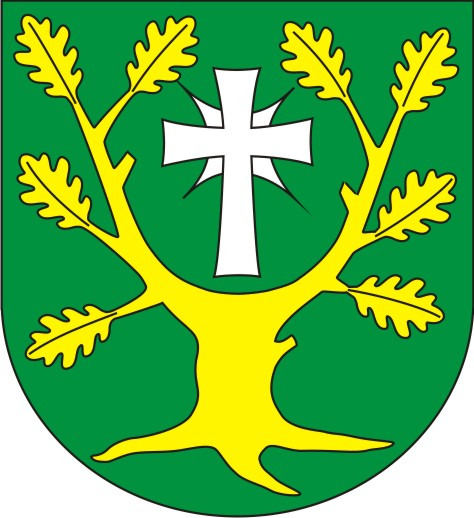 Chodów 18       62-652 Chodów               tel. fax (63) 2737220e-mail: gminachodow@poczta.neostrada.plwww.chodow.lhOznaczenie sprawy ZP.271.2.2017SPECYFIKACJA ISTOTNYCH WARUNKÓW ZAMÓWIENIA(zwaną dalej SIWZ)w postępowaniu o udzielenie zamówienia publicznego prowadzonym w trybie przetargu nieograniczonego pn:Przebudowa stacji uzdatniania wody w miejscowości Dzierzbice;Doprowadzenie do właściwego stanu technicznego sieci kanalizacyjnej w m. Chodów wraz z przykanalikami poprzez budowę nowej sieci kanalizacyjnej z przykanalikami w miejscowości Chodów (etap I);Doprowadzenie do właściwego stanu technicznego sieci wodociągowej w m. Chodów wraz z przyłączami poprzez budowę nowej sieci wodociągowej z przyłączami w miejscowości Chodów (etap II);o wartości zamówienia nie przekraczającej kwoty określonej w przepisach wydanych na podstawie art. 11 ust. 8 ustawy z dnia 29 stycznia 2004 r. Prawo zamówień publicznych (tekst jednolity: Dz. U. z 2015 r. poz. 2164 ze zm.) Data publikacji ogłoszenia: 30.06.2017Miejsce publikacji ogłoszenia:  Nr ogłoszenia w BZP:543050-N-2017 z dnia 30.06.2017- tablica ogłoszeń UG Chodów				 - strona internetowa www.chodow.lh.plSIWZ opracował: Artur GłowaczSIWZ zatwierdził: Wójt Gminy Chodów– Henryk TomczakZałączniki do SIWZ: Załącznik Nr 1 - Formularz ofertowy, Załącznik Nr 2: - Nr 2 A – Oświadczenie z art. 22 ust.1 pkt. 2) i ust.1 b ustawy Pzp, - Nr 2 B – Oświadczenie o braku podstaw do wykluczenia z art. 22 ust.1 pkt. 1) w związku z art. 24 ust. 1 pkt. 12 – 22 ustawy Pzp (obligatoryjne) i ust. 5 pkt. 1 ustawy Pzp (fakultatywne), - Nr 2 C – Oświadczenie o przynależności lub braku przynależności do tej samej grupy kapitałowej w związku z art. 24 ust. 1 pkt. 23) ustawy Pzp, Załącznik Nr 3 – Wzór umowy, Załącznik Nr 4 – Dokumentacja projektowa i Program Funkcjonalno – Użytkowym dla SUW Dzierzbice oraz dokumentacja techniczna dla kanalizacji Chodów i wodociągu Chodów,Załącznik Nr 5 – Wykaz robót budowlanych, Załącznik Nr 6 – Wykaz osób, skierowanych przez wykonawcę do realizacji zamówienia.I. DANE ZAMAWIAJĄCEGO. 1. Gmina Chodów z siedzibą w UrzędzeGminy w Chodowie, Chodów 18; 62-652 Chodówtel./fax. (63) 2737220e-mail: gminachodow@poczta.neostrada.plhttp:// www.chodow.lhNIP 666 210 24 41REGON: 3110190422. Adres do korespondencji:Urząd Gminy w ChodowieChodów 18; 62-652 Chodówtel./fax. (63) 2737220e-mail: gminachodow@poczta.neostrada.pl; inwestycje@chodow.lh.plUWAGA: miejsce składania i otwarcia ofert podano w Rozdziale XI.3. Wszelkie pisma i pytania Wykonawcy winni kierować na adres wskazany w Rozdziale I ust. II. TRYB UDZIELENIA ZAMÓWIENIA1. Postępowanie prowadzone jest w trybie przetargu nieograniczonego na podstawie art. 10 ust. 1 w związku z art. 39 ustawy z dnia 29 stycznia 2004 r. Prawo zamówień publicznych (tekst jednolity: Dz. U. z 2015 r. poz. 2164 ze zm.), zwanej dalej ustawą, o wartości zamówienia nie przekraczającej kwoty określonej w przepisach wydanych na podstawie art. 11 ust. 8 ww. ustawy tj. poniżej kwoty 5 225 000 euro.Specyfikacja Istotnych Warunków Zamówienia w dalszej części tekstu określana będzie skrótem „SIWZ”.Postępowanie, którego dotyczy niniejszy dokument oznaczone jest znakiem sprawy: ZP.271.2.2017. Wykonawcy winni we wszelkich kontaktach z Zamawiającym powoływać się na wyżej podane oznaczenie sprawy.2. Rodzaj przedmiotu zamówienia: roboty budowlane.3. Zamawiający zastrzega sobie możliwość dokonania w pierwszej kolejności oceny ofert, a następnie zbadania, czy wykonawca którego oferta została oceniona jako najkorzystniejsza, nie podlega wykluczeniu oraz spełnia warunki udziału w postępowaniu (art. 24aa ustawy Pzp.).4. Zamawiający zgodnie z art. 29 ust. 3a ustawy wymaga zatrudnienia na podstawie umowy o pracę przez wykonawcę lub podwykonawcę osób wykonujących wskazane poniżej czynności w trakcie realizacji zamówienia: operatorów sprzętu budowlanego  (koparka, spycharka, ładowarka) używanego w trakcie realizacji robót a dla Suw Dzierzbice dodatkowo pracowników wykonujących prace budowlanych  (ocieplenie budynku, wymiana stolarki okienno-drzwiowej, gipsowanie i malowanie, wykonaniu podłoży), utwardzenie i zagospodarowaniu terenu, oraz montażu i podłączeniu urządzeń w tym pracach elektryczno- automatycznych.5. Wymóg zatrudnienia, o którym mowa w pkt 4 nie dotyczy osób pełniących samodzielne funkcje techniczne w budownictwie lub osób posiadających uprawnienia wydane na podstawie innych przepisów, w tym projektanta i kierownika budowy, kierowników robót, geodety.III. OPIS PRZEDMIOTU ZAMÓWIENIA WRAZ Z OZNACZENIEM WYNIKAJĄCYM ZE WSPÓLNEGO SŁOWNIKA ZAMÓWIEŃ – CPVPrzedmiotem zamówienia jest:Przebudowa stacji uzdatniania wody w miejscowości Dzierzbice (zwanym dalej SUW Dzierzbice); w formie zaprojektuj i wybuduj zgodnie z załączonym do specyfikacji Programem Funkcjonalno – Użytkowym ( zwanym dalej PFU) w tym opracowanie zmiannej posiadanej dokumentacji technicznej załączonej do specyfikacji; Doprowadzenie do właściwego stanu technicznego sieci kanalizacyjnej w m. Chodów wraz z przykanalikami poprzez budowę nowej sieci kanalizacyjnej z przykanalikami w miejscowości Chodów (etap I) (zwanym dalej kanalizacja Chodów);na podstawie opracowanej dokumentacji technicznej załączonej do specyfikacji;Doprowadzenie do właściwego stanu technicznego sieci wodociągowej w m. Chodów wraz z przyłączami poprzez budowę nowej sieci wodociągowej z przyłączami w miejscowości Chodów (etap II) (zwanym dalej wodociąg Chodów);na podstawie opracowanej dokumentacji technicznej załączonej do specyfikacji;2. Zakres rzeczowy obejmuje w szczególności:1. Przebudowa stacji uzdatniania wody w miejscowości Dzierzbice;zmiana dokumentacji projektowo – technicznej, w tym uzyskanie lub zmiana wszystkich niezbędnych pozwoleń,dokumentów, zgód.Uzgodnienie z wszystkimi wymaganymi instytucjami oraz zmiana opracowanej dokumentacjido złożenia wniosku zmiany  pozwolenia na budowę w  części prac dotyczącej w szczególności branży technologicznej i automatyczno - elektrycznej. Dokumentacje należy przedkładać do zatwierdzenia przez Zamawiającego przed złożeniem do innych instytucji. Opracowane dokumentacje przechodzą na rzecz Gminy Chodów  (zamawiającego) wraz ze wszystkim prawami w tym np. prawami nadzoru autorskiego;przebudowa budynku stacji uzdatniania o powierzchni użytkowej 357,40 m2, powierzchni użytkowej 304,40 m2, kubatura 1714,60 m3;budowa zbiornika popłuczyn;remont zbiorników wody uzdatnionej;utwardzenie terenu i placu manewrowego;wykonanie nowego ogrodzenia ;wymiana stolarki okienno – drzwiowej;modernizacja posadzek;malowanie ścian;linie kablowe NN w tym: linia kablowa zasilająca rozdzielnice RG, linia kablowa odbioru mocy (agregat prądotwórczy); - linia kablowa zasilająca rozdzielnicę RG; linia kablowa odbioru mocy (agregat prądotwórczy);przewody odbioru mocy (agregat prądotwórczy);potrzeby własne agregat prądotwórczy;linia kablowa zasilająca pompę głębinową PG1, PG2;linia kablowa zasilająca pompę w zbiorniku wód popłucznych;linia kablowa zasilająca rozdzielnicę RT;linia kablowa zasilająca zestaw hydroforowy RZH;linia kablowa zasilająca pompownię przewałową;linie kablowe zasilające poszczególne urządzenia technologiczne zgodnie z PFU (dmuchawa, sprężarka, pompa płuczna itp.);układy zasilająco - sterujące:RG - główna rozdzielnia zasilająca;RT - główna rozdzielnia technologiczna;RZH - rozdzielnia zasilająco - sterująca zestawu hydroforowego III°;PP - rozdzielnia zasilająco - sterująca pompowni przewałowe, linie kablowe zasilające poszczególne urządzneia technologiczne zgodnie z PFUlinie i aparatura pomiarowa:  pomiar i rejestracja przepływu wody surowej (studnia głębinowa Nr1, Nr2);pomiar i rejestracja przepływu wody surowej na układ aeracji;pomiar i rejestracja przepływu wody uzdatnionej po filtrach - F1, F2, F3, F4;pomiar i rejestracja przepływu wody zużytej do płukania;pomiar i rejestracja wody uzdatnionej na sieć;pomiar i rejestracja wody uzdatnionej na zbiornik retencyjny;pomiar i rejestracja przepływu wód popłucznych;pomiar ciśnienia wody - zestaw hydroforowy III° (x2);pomiar ciśnienia wody - pompownia przewałowa II° (x2);pomiar poziomu wody w zbiorniku retencyjnym wody uzdatnionej (x2);pomiar poziomu wody popłucznej - zbiornik wód popłucznych (x1);pomiar poziomu wody w studni głębinowej (x2);pomiar poziomu - zbiornik kontaktowy (x1)instalacje w obiektach:instalacja siły;instalacja oświetlenia;instalacja alarmowa;instalacja połączeń wyrównawczych;instalacja uziemienia otokowego (adaptacja);instalacja odgromowa (adaptacja);inne:montaż koryt kablowych, rurek instalacyjnych;układanie przewodów elektrycznych; montaż osprzętu elektroinstalacyjnego i opraw oświetleniowych wewnętrznych;oświetlenie terenu;pomiary elektryczne;dostawa przewoźnego agregatu prądotwórczego o mocy 80kW, monitoring i wizualizacja obiektu.Uwzględniając możliwość wzrostu zapotrzebowania na wodę , stację uzdatniania projektować należy dla Q h = 40 m3/h, wykorzystującistniejące zbiorniki retencyjne o pojemności 300 m3 i pompownią sieciową III st. .Przyjęto następujący schemat uzdatniania:Pompownia Io - Studnia głębinowa w Nr1 i Nr2;Napowietrzanie w otwartym desorberze kolumnowym;Dwustopniową filtrację na filtrach ciśnieniowych na złożu kwarcowym i katalitycznym;Dezynfekcja wody podchlorynem sodu;Zbiornik retencyjny wody uzdatnionej;Pompownia IIIo ;Układ technologiczny:Pompy głębinowe sterowane czujnikami poziomu wody zamontowanymi w studniach oraz zbiorniku retencyjnym, będą tłoczyć wodę zistniejących studni Nr 1 i Nr 2 do kolumnowego desorbera znajdującego się w budynku stacji, wodę napowietrzyć w kolumnowym desorberze anapowietrzoną wodę zestawem pompowym tłoczyć na filtry i filtrować przez złoże składające się z piasku kwarcowego o granulacji 0,8; 1,4 mm z niewielkim dodatkiem masy katalitycznej , tak aby uzyskać pełne odżelazianie i odmanganianie w momencie rozruchu stacjinie czekając na wpracowanie złoża; Wodę uzdatnioną retencjonować w zbiornikach retencyjnych o pojemności 300 m3 zapewniających pokrycie potrzeb szczytowych ,wodę do płukania filtrów oraz zapas wody do celów p.poż.;Wodę uzdatnioną dezynfekować podchlorynem sodu . Chlor traktować jako dezynfekant okresowy lub awaryjny, Złoże filtracyjne płukać wodą uzdatnioną w układzie powietrze z dmuchawy powietrza i wodą uzdatnioną za pomocą pompy płucznej odobranych parametrach odpowiadających projektowanej intensywności płukania i powierzchni filtracji;Wodę uzdatnioną do sieci tłoczyć zestawem pompowym III st. o wydajności Q max h i ciśnieniu wymaganym w sieci.2. Doprowadzenie do właściwego stanu technicznego sieci kanalizacyjnej w m. Chodów wraz z przykanalikami poprzez budowę nowej sieci kanalizacyjnej z przykanalikami w miejscowości Chodów (etap I);a) budowa kolektora grawitacyjnego PCV-UØ 315/9,2 mm o długości 59,00 m  na działce nr 26/5 wraz z przepięciem do istniejącej infrastruktury technicznej.3. Doprowadzenie do właściwego stanu technicznego sieci wodociągowej w m. Chodów wraz z przyłączami poprzez budowę nowej sieci wodociągowej z przyłączami w miejscowości Chodów (etap II);a) budowa sieci wodociągowej z rur PCV-U Ø 110 mm o długości 224,40 m;b) wykonanie przyłączy wodociągowych z rur PE Ø 40-63 w ilości 4 szt. i długości 26,00m; od węzła nr 61 do węzła 71 wraz z włączeniem (przepięciem) sieci wodociągowej.3. Szczegółowy zakres prac i sposób ich realizacji określony został również w załączniku do SIWZ obejmującyProgram Funkcjonalno – Użytkowyoraz dokumentacjami technicznymi.4. Wykonawca w ramach przedmiotu zamówienia zobowiązany jest również do wykonania m.in.: wszelkich robót związanych z przygotowaniem i opracowaniem zamiennej dokumentacji technicznej (tylko SUW Dzierzbice) oraz robót przygotowawczych, porządkowych, utrzymania zaplecza budowy, organizacji placu budowy, organizacji ruchu drogowego, zapewnienia obsługi geodezyjnej, do wznowienia znaków geodezyjnych w przypadku ich zniszczenia, uszkodzenia lub przesunięcia w trakcie prowadzonych robót, przywrócenia terenu i nawierzchni przyległych do obiektu do stanu poprzedniego oraz innych czynności niezbędnych do wykonania przedmiotu zamówienia w tym ewentualnego przesunięcia innych istniejących obiektów inżynieryjnych, np. przyłączy wodociągowych wraz z zasuwami, linii telefonicznych, wykonać protokoły ciśnienia i wydajności sieci oraz hydrantów, we współpracy z Zamawiającym dokonać odbiorów przez  służby typu: Państwowa Straż Pożarna, Państwowy Inspektorat Nadzoru Budowlanego,  Państwowy Powiatowy Inspektor Sanitarny w tym przygotować do nich kompletną dokumentację, wykonać badanie wody do celów sanepidu, zapewnić części serwisowe (zamienne) w okresie gwarancyjnym, dostarczyć wszystkie aprobaty techniczne, atesty i certyfikaty zgodności na wszystkie materiały i urządzenia.5. Wykonawca w ramach przedmiotu zamówienia wykona:a) opracowanie zamiennej dokumentacji projektowo – technicznej wraz z wszystkimi złącznikami dla SUW Dzierzbice na podstawie PFU
b) dokumentację powykonawczą w 2 egz.; ponadto proponuje się nagranie całości dokumentacji powykonawczej na nośnik elektroniczny.c) dokumentację geodezyjną, zawierającą wyniki geodezyjnej inwentaryzacji powykonawczej oraz informację o zgodności usytuowania obiektu budowlanego z projektem zagospodarowania działki lub terenu lub odstępstwach od tego projektu, sporządzoną przez osobę wykonującą samodzielne funkcje w dziedzinie geodezji i kartografii oraz posiadającą odpowiednie uprawnienia zawodowe w 3 egzemplarzach.6. W ramach realizacji przedmiotu zamówienia Zamawiający wymaga:6.1. Przedstawienia harmonogramu rzeczowo – finansowego robót budowlanych i uzgodnienia go z Zamawiającym.6.2. Zorganizowania zaplecza socjalno-technicznego budowy w rozmiarach koniecznych do realizacji robót na terenie przekazanym Wykonawcy.6.3. Zapewnienia bezpieczeństwa ppoż. oraz bezpiecznych warunków realizacji robót i przestrzegania przepisów BHP na terenie budowy.6.4. Wykonywania robót zgodnie z wymogami Prawa budowlanego jak również z obowiązującymi Polskimi Normami i zasadami wiedzy technicznej oraz należytą starannością w ich wykonaniu, dobrą jakością i z zachowaniem obowiązujących wymagań i przepisów BHP i ppoż.6.5. Wykonania prób, badań i pomiarów odbiorowych przewidzianych w specyfikacjach technicznych, warunkach technicznych wykonania i odbioru robót oraz Polskich Normach.6.6. Zabezpieczenia terenu robót w sposób pewny i trwały zgodnie z wymaganiami prawa budowlanego i aktów wykonawczych.6.7. Wyznaczenia przez Wykonawcę kierownika robót – spełniającego wymagania kwalifikacyjne dla osób zatrudnionych na tym stanowisku – do nadzorowania prac i współpracy z Zamawiającym.6.8. Uczestniczenia w naradach dotyczących postępu robót, zwoływanych przez Zamawiającego. 6.9 Zatrudni o ile zaznaczy w formularzu ofertowym i złoży stosowane oświadczenie o zatrudnieniu osoby/osób  bezrobotnej z terenu Gminy Chodów na cały okres budowy tj. w ciągu 30 dni od podpisania umowy do dnia zgłoszenia o gotowości do obioru, zatrudni min. 1 osobę lub osoby bezrobotne z terenu Gminy Chodów dla każdego zadania. Na potwierdzenie przedstawi w ciągu 30 dni od daty podpisania umowy oświadczenie o zatrudnieni osoby/osób z podaniem ich danych osobowych i adresowych. Do zgłoszenia o gotowości odbioru przekaże kserokopie kart pracy. W przypadku zmiany osób bezrobotnych należy zachować ciągłość zatrudnienia.6.10 Nie przewiduje się przerw w dostawie wody poza czasem przepinki, o którym Wykonawca poinformuje mieszkańców z minimum 2 dniowym wyprzedzeniem. Na obszarze objętym pracami są 2 szkoły jak i również duże gospodarstwa rolne z duża ilością krów dojnych w ilości około 3000 szt. W przypadku gdy doszłoby do awarii i zanieczyszczenia sieci wodociągowej koszt odkażenia  pokrycia wszelkich roszczeń pokrywa Wykonawca. W przypadku przerw w dostawie wody koszt zorganizowania transportu zastępczego i dostarczenia wody pitnej pokrywa wykonawca.6.11 Nie przewiduje się opłat za wejście na teren i pozostawienia urządzeń.6.12 Odbiór końcowy SUW Dzierzbice i wodociągu w Chodowie tylko po pozytywnym badaniu wody.  W przypadku braku pozytywnego badania wody lub powtórnego badania, zamawiający może zweryfikować badania.Należy wykonać powtórne próby na koszt wykonawcy w innym akredytowanym laboratorium oraz zamawiający zastosuje  kary umowne w tym wykonawca zwróci koszty za badania.6.13. W przypadku gdy woda nie będzie spełniała norm przewidzianych w rozporządzeniu, Zamawiający może ubiegać się od wykonawcy o zwrot poniesionych kosztów.6.14. Tereny trawiaste należy doprowadzić do stanu pierwotnego, w tym posiać trawę i podlewać, pozostałe tereny należy doprowadzić do stanu pierwotnego.6.15. Przed przystąpieniem do realizacji robót zaleca się dokonać sesji zdjęciowej lub nagrać film na trasie przebiegu inwestycji w tym przekazać do Zamawiającego jeden egz. sesji.6.16. Przedmiary robót mają charakter pomocniczy. Wykonawca zobowiązany jest do dokładnego sprawdzenia ilości robót dla etapu I i II z dokumentacją projektową a w szczególności z  PFU dla SUW Dzierzbice. Z uwagi na to, że umowa na roboty będzie umową ryczałtową w przypadku wystąpienia w trakcie prowadzenia robót większej ilości robót w jakiejkolwiek pozycji nie będzie to mogło być uznane za roboty dodatkowe z żądaniem dodatkowego wynagrodzenia. Ewentualny brak w przedmiarze pewnych robót koniecznych do wykonania na podstawie dokumentacji projektowej lub PFU nie zwalnia wykonawcy od obowiązku ich wykonania w cenie umownej.7. Zaleca się, aby Wykonawca przed przygotowaniem oferty, zapoznał się z miejscem robót budowlanych tj.: poprzez dokonanie wizji lokalnej, zadaniem wszelkich pytań związanych z realizacją zamówienia. 8.Wzór umowy stanowiący Załącznik Nr 3 do siwz jest integralną częścią niniejszej dokumentacji -zamawiający wymaga od wykonawcy, aby zawarł z nim umowę w sprawie zamówienia publicznego na warunkach w nim określonych.9. Podwykonawstwo9.1. Wykonawca może powierzyć wykonanie części zamówienia podwykonawcom.9.2. Zamawiający żąda wskazania przez wykonawcę części zamówienia, których wykonanie zamierza powierzyć podwykonawcom, i podania przez wykonawcę firm podwykonawców.9.3. Jeżeli zmiana albo rezygnacja z podwykonawcy dotyczy podmiotu, na którego zasoby wykonawca powoływał się, na zasadach określonych w art. 22a ust. 1, w celu wykazania spełniania warunków udziału w postępowaniu lub kryteriów selekcji, wykonawca jest obowiązany wykazać zamawiającemu, że proponowany inny podwykonawca lub wykonawca samodzielnie spełnia je w stopniu nie mniejszym niż podwykonawca, na którego zasoby wykonawca powoływał się w trakcie postępowania o udzielenie zamówienia.9.4. Jeżeli zamawiający stwierdzi, że wobec danego podwykonawcy,na którego zasoby wykonawca powoływał się,zachodzą podstawy wykluczenia, wykonawca obowiązany jest zastąpić tego podwykonawcę lub zrezygnować z powierzenia wykonania części zamówienia podwykonawcy.9.5. Powierzenie wykonania części zamówienia podwykonawcom nie zwalnia wykonawcy z odpowiedzialności za należyte wykonanie tego zamówienia.9.6. W przypadku niedokonania zgłoszenia podwykonawcy lub  dalszego podwykonawcy, który faktycznie będzie a placu budowy zostanie nalżona kara finansowa w wysokości 5% kwoty brutto za każde zdarzenie.10. Informacja na temat płatności Realizacja poprzez płatności za etap I i etap II (dla SUW Dzierzbice) oraz końcowym (kanalizacja Chodów, wodociąg Chodów) . W terminie do 30 dni od dnia dostarczenia faktury, po bezusterkowym odbiorze, wraz ze wszystkimi załącznikami.  W przypadku zatrudnienia podwykonawcę przedstawienia dokumentów rozliczeniowych pomiędzy Wykonawca a podwykonawcą.  Etap I do dnia 30 października 2017r. pozycje zestawienia rzeczowo – finansowego:-  SUW Dzierzbice poz. od nr 1-12 , - kanalizacja Chodów poz. nr 1,- wodociąg Chodów od poz. nr  1-8.Etap II do 30 czerwca 2018 r.pozycje zestawienia rzeczowo – finansowego:
- SUW Dzierzbice poz. od nr 13-34.Po wyrażeniu zgody Urzędu Marszałkowskiego w Poznaniu możliwe zmiany pozycji zestawienia rzeczowo – finansowego w stosunku tylko do SUW Dzierzbice. Nie przewiduje się wydłużenia terminu zakończenia robót lub podwyższenia kwot za I etap dla SUW Dzierzbice przewidzianych w budżecie gminy. W przypadku gdy wybrany wykonawca przekroczy budżet Gminy na dany etap prac zostanie zmniejszony do posiadanych środków w budżecie Gminy.11.Inwestycja jest realizowana w ramach projektu pn. „Przebudowa stacji uzdatniania wody w miejscowości Dzierzbice; Doprowadzenie do właściwego stanu technicznego sieci kanalizacyjnej w m. Chodów wraz z przykanalikami poprzez budowę nowej sieci kanalizacyjnej z przykanalikami w miejscowości Chodów (etap I); Doprowadzenie do właściwego stanu technicznego sieci wodociągowej w m. Chodów wraz z przyłączami poprzez budowę nowej sieci wodociągowej z przyłączami w miejscowości Chodów (etap II);” współfinansowanego w ramach operacji typu „Gospodarka wodno -ściekowa” w ramach poddziałania „Wsparcie inwestycji związanych z tworzeniem, ulepszaniem lub rozbudową wszystkich rodzajów małej infrastruktury, w tym inwestycji w energię odnawialną i w oszczędzanie energii” objętego Programem Rozwoju Obszarów Wiejskich na lata 2014-2020. 12. Przy realizacji przedmiotu zamówienia Wykonawca zobowiązany będzie do stosowania jedynie wyrobów dopuszczonych do używania w budownictwie w rozumieniu ustawy z dnia 7 lipca 1994r. (Dz. U. z 2004r. Nr 92, poz. 881) oraz innych przepisów, o ile mają zastosowanie.W przypadku użycia w załącznikach do niniejszej SIWZ nazw materiałów, producentów czy znaków towarowych należy je traktować jako przykładowe, mające na celu doprecyzowanie przedmiotu zamówienia oraz określające standard techniczny i jakościowy. Zamawiający dopuszcza oferowanie materiałów lub rozwiązań „równoważnych” pod względem parametrów technicznych, użytkowych oraz eksploatacyjnych pod warunkiem, że zapewnią uzyskanie parametrów technicznych nie gorszych od założonych w niniejszej SIWZ i jej załącznikach.Wykonawca, który powołuje się na rozwiązania równoważne opisywanym przez Zamawiającego, jest obowiązany wykazać (udowodnić) w ofercie, że oferowane przez niego roboty budowlane spełniają wymagania określone przez Zamawiającego.13. We wszystkich zapisach SIWZ oraz jej załącznikach, w których zamawiający odwołuje się do norm, aprobat, specyfikacji technicznych lub systemów odniesienia zgodnie z art. 30 ust. 4 ustawy Pzp, Zamawiający dopuszcza rozwiązania równoważne opisywanym. W przypadku, gdy w opisie przedmiotu zamówienia podano nazwy materiałów, produktów lub urządzeń konkretnych producentów to należy traktować to jedynie jako określenie pożądanego standardu i jakości. We wszystkich takich sytuacjach Wykonawca może zaoferować równoważne materiały, produkty lub urządzenia o co najmniej takich samych parametrach. Przez równoważność produktu rozumie się zaoferowanie produktu. którego parametry techniczne zastosowanych materiałów są co najmniej takie same jak produktów opisanych w SIWZ. W przypadku zaoferowania rozwiązania równoważnego, Wykonawca zobowiązany jest wykazać równoważność zastosowanych rozwiązań.14. Zamawiający wymaga udzielenia na wykonany przedmiot zamówienia rękojmi i gwarancji na okres nie krótszy niż 36 miesięcy liczony od daty podpisania (bez uwag) końcowego protokołu odbioru robót.15. Zamawiający przewiduje możliwość udzielenia zamówień, o których mowa w art. 67 ust. 1 pkt 6 ustawy – Prawo zamówień publicznych w zakresie zgodnym z niniejszym zamówieniem podstawowym (roboty budowlane obejmujące budowę sieci kanalizacyjnej i wodociągowej) o wartości do 20 % realizowanego zamówienia podstawowego).16. Wykonawca odpowiedzialny jest za powstałe w toku własnych prac odpady oraz za właściwy sposób postępowania z nimi, zgodnie z przepisami ustawy o odpadach oraz ustawy o utrzymaniu czystości i porządku w gminach. Wywóz odpadów budowlanych odbywa się na koszt Wykonawcy.17. Zamówienie zostało podzielone na części:a) część I przebudowa SUW Dzierzbice;b) część II budowa sieci kanalizacyjnej i wodociągowej w Chodowie.Każdy wykonawca może złożyć ofertę na dowolna ilość części.18. Kod i nazwa zamówienia według Wspólnego Słownika Zamówień (CPV):Przedmiot główny CPV:– 45000000-7: Roboty budowlane;- 45200000-9: Roboty w zakresie wznoszenia kompletnych obiektów budowlanych lub ich części oraz roboty w zakresie inżynierii lądowej i wodnej;- 45250000-4: Roboty budowlane w zakresie instalowania, wydobycia, produkcji, oraz budowy obiektów budowlanych przemysłu naftowego i gazowniczego;- 45252126-7: Zakłady uzdatniania wody pitnej- 45259900-6: Modernizacja zakładów;- 45231300-6: Roboty budowlane w zakresie rurociągów wodociągowych;- 45232400-6: Roboty budowlane w zakresie kanałów ściekowych.IV. TERMIN WYKONANIA ZAMÓWIENIAWykonawca przystąpi do realizacji zamówienia po protokolarnym przekazaniu placu budowy, a zakończy nie później niż do 30 czerwca 2018 r.Etap I do dnia 30 października 2017r. pozycje zestawienia rzeczowo – finansowego Suw Dzierzbice poz. od nr 1-12 , kanalizacja Chodów poz. nr 1; wodociąg Chodów od poz.
nr  1-8.Etap II do 30 czerwca 2018 r.pozycje zestawienia rzeczowo – finansowego SUW Dzierzbice poz. od nr 13-34; Nie przewiduje się wydłużenia terminu zakończenia robót za wyjątkiem przypadków opisanych w projekcie umowy.V. WARUNKI UDZIAŁU W POSTĘPOWANIU1. Na podstawie art. 22 ust. 1 pkt. 2) ustawy, o udzielenie niniejszego zamówienia mogą ubiegać się Wykonawcy, którzy spełniają warunek udziału w postępowaniu dotyczący:1.1. posiadania zdolności technicznej lub zawodowej,  dla Przebudowy Stacji Uzdatniania wody w m. Dzierzbice tj.:posiadać kompetencje lub uprawnienia do wykonywania określonej działalności zawodowej,
jeżeli odrębne przepisy nakładają obowiązek posiadania takich kompetencji lub uprawnień, tj.
być   zarejestrowanym   we   właściwym   rejestrze   lub   centralnej   ewidencji   informacji   o
działalności gospodarczejo udzielenie zamówienia mogą ubiegać się wykonawcy, którzy nie wcześniej niż w okresie ostatnich 5 lat przed upływem terminu składania ofert, a jeżeli okres prowadzenia działalności jest krótszy - w tym okresie, wykonali należycie, co najmniej dwie roboty budowlane polegające na przebudowie lub budowie stacji uzdatniania wody o wartości brutto nie mniejszej niż 1.500.000,00 zł brutto każda, wykonanych ze stali nierdzewnej, która została wykonana w sposób należyty, w tym zgodnie z przepisami prawa budowlanego i prawidłowo ukończona.Zamawiający wymaga wskazania w wykazie, o którym mowa w Rozdziale VI ust. 1 pkt b) SIWZ tylko takich robót budowlanych, które potwierdzą spełnianie warunku postawionego przez Zamawiającego.c) o udzielenie zamówienia mogą ubiegać się wykonawcy, którzy skierują do realizacji zamówienia:- osobę, która posiada uprawnienia budowlane do projektowania i/lub kierowania robotami o specjalności inżynieryjnej sanitarnej i pełnić będzie funkcje kierownika robót w wyżej wymienionej specjalności wraz z przynależności do właściwej izby, w tym podstawę dysponowania;Projektant oraz /lub Kierownik robót powinien posiadać uprawnienia budowlane zgodnie z ustawą z dnia 7 lipca 1994r. Prawo budowlane (Dz. U. z 2016r. poz. 290) oraz rozporządzeniem Ministra Infrastruktury i Rozwoju z dnia 11 września 2014r. w sprawie samodzielnych funkcji technicznych w budownictwie (Dz. U. z 2014r., poz. 1278) lub odpowiadające im ważne uprawnienia budowlane, które zostały wydane na podstawie wcześniej obowiązujących przepisów.Zamawiający określając wymogi w zakresie posiadanych uprawnień budowlanych, dopuszcza zgodnie z art. 12 a ustawy Prawo budowlane, odpowiadające im uprawnienia osób, których odpowiednie kwalifikacje zawodowe zostały uznane na zasadach określonych w przepisach odrębnych (m.in. ustawa z dnia 22 grudnia 2015r. o zasadach uznawania kwalifikacji zawodowych nabytych w państwach członkowskich Unii Europejskiej (Dz. U. z 2016 r. poz. 65).- osobami zatrudnionymi na podstawie umowy o pracę: operatorzy sprzętu budowlanego  (koparka, spycharka, ładowarka) oraz pracowników wykonujących prace budowlanych  (ocieplenie budynku wymianie stolarki drzwiowej, gipsowaniu i malowaniu, wykonaniu podłoży), przy utwardzeniu i zagospodarowaniu terenu,  przy montażu i podłączeniu urządzeń w tym pracach elektryczno- automatycznych w tym podstawę dysponowania.Zamawiający nie dopuszcza podwykonawstwa w zakresie robót technologicznych związanych z poborem wody i technologią uzdatniania wody z przeznaczeniem do spożycia przez ludzi.1.2. posiadania zdolności technicznej lub zawodowej,  dla Doprowadzenie do właściwego stanu technicznego sieci kanalizacyjnej w m. Chodów wraz z przykanalikami poprzez budowę nowej sieci kanalizacyjnej z przykanalikami w miejscowości Chodów (etap I);  iDoprowadzenie do właściwego stanu technicznego sieci wodociągowej w m. Chodów wraz z przyłączami poprzez budowę nowej sieci wodociągowej z przyłączami w miejscowości Chodów (etap II);tj.:posiadać kompetencje lub uprawnienia do wykonywania określonej działalności zawodowej, jeżeli odrębne przepisy nakładają obowiązek posiadania takich kompetencji lub uprawnień, tj. być   zarejestrowanym   we   właściwym   rejestrze   lub   centralnej   ewidencji   informacji   o działalności gospodarczejb) o udzielenie zamówienia mogą ubiegać się wykonawcy, którzy nie wcześniej niż w okresie ostatnich 5 lat przed upływem terminu składania ofert, a jeżeli okres prowadzenia działalności jest krótszy - w tym okresie, wykonali należycie, co najmniej dwie roboty budowlane polegające na budowie sieci wodociągowej lub kanalizacyjnej o wartości brutto nie mniejszej niż 150.000,00 zł brutto każda, która została wykonana w sposób należyty, w tym zgodnie z przepisami prawa budowlanego i prawidłowo ukończona.Zamawiający wymaga wskazania w wykazie, o którym mowa w Rozdziale VI ust. 1 pkt b) SIWZ tylko takich robót budowlanych, które potwierdzą spełnianie warunku postawionego przez Zamawiającego.c) o udzielenie zamówienia mogą ubiegać się wykonawcy, którzy skierują do realizacji zamówienia:- osobę, która posiada uprawnienia budowlane do projektowania i/lub kierowania robotami o specjalności inżynieryjnej sanitarnej i pełnić będzie funkcje kierownika robót w wyżej wymienionej specjalności wraz z przynależności do właściwej izby, w tym podstawę dysponowania;Projektant oraz /lub Kierownik robót powinien posiadać uprawnienia budowlane zgodnie z ustawą z dnia 7 lipca 1994 r. Prawo budowlane (Dz. U. z 2016 r. poz. 290) oraz rozporządzeniem Ministra Infrastruktury i Rozwoju z dnia 11 września 2014r. w sprawie samodzielnych funkcji technicznych w budownictwie (Dz. U. z 2014 r., poz. 1278) lub odpowiadające im ważne uprawnienia budowlane, które zostały wydane na podstawie wcześniej obowiązujących przepisów.Zamawiający określając wymogi w zakresie posiadanych uprawnień budowlanych, dopuszcza zgodnie z art. 12 a ustawy Prawo budowlane, odpowiadające im uprawnienia osób, których odpowiednie kwalifikacje zawodowe zostały uznane na zasadach określonych w przepisach odrębnych (m.in. ustawa z dnia 22 grudnia 2015r. o zasadach uznawania kwalifikacji zawodowych nabytych w państwach członkowskich Unii Europejskiej (Dz. U. z 2016 r. poz. 65).- osobami zatrudnionymi na podstawie umowy o pracę: operatorzy sprzętu budowlanego  (koparka, spycharka, ładowarka) używanego w trakcie realizacji robót, w tym podstawę dysponowania.2. Na potwierdzenie spełniania opisanego powyżej warunku Zamawiający będzie żądał dokumentów określonych w Roz. VI ust. 1 pkt. b) i c) SIWZ.3. Zamawiający nie dopuszcza cesjilub przenoszenia praw na inny podmiot na powyższe zadania.4. Przed podpisaniem umowy Wykonawca dostarczy oświadczenie o przyjęciu obowiązków projektantka i lub kierownika budowy wraz załącznikami wynikającymi z przepisami prawa budowlanego.Va. PODSTAWY WYKLUCZENIA1. O udzielenie niniejszego zamówienia mogą ubiegać się Wykonawcy, którzy nie podlegają wykluczeniu z postępowania o udzielenie zamówienia na podstawie art. 24 ust. 1 pkt. 12 – 23 i art. 24 ust. 5 pkt. 1 ustawy.2. Na wykazanie nie podlegania wykluczeniu Zamawiający będzie żądał dokumentów określonych w Roz. VI ust. 2 SIWZ.VI. WYKAZ OŚWIADCZEŃ I DOKUMENTÓW, POTWIERDZAJĄCYCH SPEŁNIANIE WARUNKÓW UDZIAŁU W POSTĘPOWANIU ORAZ BRAK PODSTAW WYKLUCZENIAOświadczenia należy przedstawić tylko w formie oryginału, dokumenty należy przedstawić w formie oryginałów lub kopii. Dokumenty złożone w formie kopii muszą zostać poświadczone za zgodność z oryginałem przez Wykonawcę, z tym jednak zastrzeżeniem, że dla pełnomocnictw obowiązuje forma oryginału albo uwierzytelniona notarialnie kopia.1. W celu wykazania spełniania przez Wykonawcę warunków udziału w postępowaniu, Zamawiający wymaga przedstawienia następujących oświadczeń i dokumentów:a) aktualne na dzień składania ofert Oświadczenie z art. 22 ust. 1 pkt. 2) i ust. 1 b ustawy Pzp – zgodnie z Załącznikiem nr 2A do SIWZ (składane razem z ofertą); Wykonawca, który powołuje się na zasoby innych podmiotów, w celu wykazania braku istnienie wobec nich podstaw wykluczenia oraz spełnienia w zakresie, w jakim powołuje się na ich zasoby, warunki udziału w postepowaniu zamieszcza informację o tych podmiotach w oświadczeniach.b) Wykaz wykonanych robót budowlanych (zamówień) wykonanych nie wcześniej niż w okresie ostatnich 5 lat przed upływem terminu składania ofert, a jeżeli okres prowadzenia działalności jest krótszy - w tym okresie, wraz z podaniem ich wartości, przedmiotu, dat, miejsca wykonania i podmiotów na rzecz których roboty te zostały wykonane, oraz załączeniem dowodów określających czy te roboty zostały wykonane zgodnie z przepisami prawa budowlanego - zgodnie z Załącznikiem nr 5 do SIWZ.c) Wykaz osób, skierowanych przez wykonawcę do realizacji zamówienia, w szczególności odpowiedzialnych za kierowanie robotami budowlanymi oraz osób zatrudnionych na podstawie umowy o pracę, w zakresie niezbędnym do wykazania spełnienia warunku opisanego w Rozdz. V - zgodnie z Załącznikiem nr 6 do SIWZ.UWAGA!Złożenie na wezwanie Zamawiającego Wykazu robót budowlanych oraz Wykazu osób skierowanych przez wykonawcę do realizacji zamówienia wraz z dowodami będzie obligowało wyłącznie Wykonawcę, którego oferta została najwyżej oceniona.Dowodami, o których mowa w Rozdziale VI ust. 1 pkt. b) SIWZ są referencje, poświadczeniabądź inne dokumenty wystawione przez podmiot, na rzecz którego roboty budowlane były wykonywane, a jeżeli z uzasadnionej przyczyny o obiektywnym charakterze wykonawca nie jest w stanie uzyskać tych dokumentów - inne dokumenty.W przypadkach, gdy dokumenty o których mowa w ust. 1 pkt. b) SIWZ zawierać będą kwoty wyrażone w innej walucie niż złoty, Zamawiający na potrzeby oceny spełniania warunku udziału w postępowaniu przeliczy podane kwoty na złoty (z dokładnością do dwóch miejsc po przecinku) po średnim kursie ogłoszonym przez Narodowy Bank Polski z dnia publikacji ogłoszenia o zamówieniu, a jeżeli w tym dniu kursu nie ogłoszono, to według tabeli kursów średnich NBP ostatnio przed tą datą ogłoszonych. Ten sam kurs Zamawiający przyjmie przy przeliczeniu innych danych finansowych.2. W celu wykazania braku podstaw do wykluczenia z postępowania o udzielenie zamówienia, Zamawiający wymaga następujących oświadczeń lub dokumentów, ocena wykazania braku podstaw wykluczenia zostanie dokonana w oparciu o:a) aktualne na dzień składania ofert Oświadczenie o braku podstaw do wykluczenia na podstawie art. 24 ust. 1 pkt. 12 – 22 i ust. 5 pkt. 1ustawy – zgodnie z Załącznikiem nr 2B do SIWZ (składane razem z ofertą);b) oświadczenie o przynależności lub nie przynależności do tej samej grupy kapitałowej w związku z art. 24 ust. 1 pkt. 23) ustawy zgodnie z Załącznikiem nr 2C do SIWZ;UWAGA! Zgodnie z art. 24 ust. 11 ustawy, Wykonawca przekazuje Zamawiającemu powyższy dokument w terminie 3 dni od zamieszczenia przez Zamawiającego na stronie internetowej informacji, o której mowa w art. 86 ust. 5 ustawy. c) aktualny na dzień złożenia odpis z właściwego rejestru lub z centralnej ewidencji i informacji o działalności gospodarczej, jeżeli odrębne przepisy wymagają wpisu do rejestru lub ewidencji, w celu potwierdzenia braku podstaw wykluczenia na podstawie art. 24 ust. 5 pkt. 1 ustawy (oryginał lub kopia poświadczona za zgodność z oryginałem przez Wykonawcę). UWAGA: Złożenie na wezwanie Zamawiającego ww. dokumentu będzie obligowało wyłącznie Wykonawcę, którego oferta została najwyżej oceniona (uplasowała się na najwyższej pozycji rankingowej). Jeżeli wykonawca ma siedzibę lub miejsce zamieszkania poza terytorium Rzeczypospolitej Polskiej, zamiast ww. dokumentu, składa dokument lub dokumenty wystawione w kraju, w którym wykonawca ma siedzibę lub miejsce zamieszkania, potwierdzające, że nie otwarto jego likwidacji ani nie ogłoszono upadłości.Jeżeli Wykonawca (którego oferta została najwyżej oceniona), powołuje się na zasoby innych podmiotów, w celu wykazania braku istnienia wobec nich podstaw wykluczenia winien przedstawić na wezwanie Zamawiającego ww. dokument (oryginał lub kopia poświadczona za zgodność z oryginałem przez podmiot, którego dokument dotyczy). Ponadto do oferty należy załączyć następujące dokumenty: a) formularz ofertowy zgodny z Załącznikiem nr 1 do SIWZ; b) dokumenty potwierdzające uprawnienia osób podpisujących ofertę Wykonawcy do działania w jego imieniu (w tym także pełnomocnictwa), o ile uprawnienia te nie wynikają z dokumentów rejestrowych. Pełnomocnictwo powinno zostać złożone albo w formie oryginału albo uwierzytelnionej notarialnie kopii; c) jeżeli Wykonawca, wykazując spełnianie warunków, o których mowa w Rozdziale V SIWZ powołuje się na zasoby innych podmiotów w celu wykazania braku istnienia wobec nich podstaw wykluczenia oraz spełnienia, w zakresie w jakim powołuje się na ich zasoby, warunków udziału w postępowaniu – zamieszcza informacje o tych podmiotach w oświadczeniach (Załącznik nr 2A i 2B do SIWZ)d) zestawienie rzeczowo – finansowe dla każdej wybranej części  bez pustych pól lub kwot ,,O”e) dokument potwierdzający wniesienie wadium.3. Korzystanie przez Wykonawcę ze zdolności technicznych innych podmiotów. 1) Wykonawca może w celu potwierdzenia spełniania warunków udziału w postępowaniu, w stosownych sytuacjach oraz w odniesieniu do konkretnego zamówienia, lub jego części, polegać na zdolności opisanej w Rozdziału V ust. 1 SIWZ innych podmiotów, niezależnie od charakteru prawnego łączących go z nim stosunków prawnych. 2) Wykonawca, który polega na zdolnościach lub sytuacji innych podmiotów, musi udowodnić Zamawiającemu, że realizując zamówienie, będzie dysponował niezbędnymi zasobami tych podmiotów, w szczególności przedstawiając zobowiązanie tych podmiotów do oddania mu do dyspozycji niezbędnych zasobów na potrzeby realizacji zamówienia. Zakres pisemny zobowiązania powinien zawierać co najmniej informacje wynikające z §9 Rozporządzenia Ministra Rozwoju w sprawie rodzajów dokumentów, jakich może żądać Zamawiający od Wykonawcy w postępowaniu o udzielenie zamówienia (Dz. U. z 2016 r., poz. 1126): zakres dostępnych Wykonawcy zasobów innego podmiotu; sposób wykorzystania zasobów innego podmiotu, przez Wykonawcę, przy wykonywaniu zamówienia publicznego; zakres i okres udziału innego podmiotu przy wykonywaniu zamówienia publicznego, a w szczególności, czy podmiot, na zdolnościach którego Wykonawca polega w odniesieniu do warunków udziału w postępowaniu dotyczących wykształcenia, kwalifikacji zawodowych lub doświadczenia, zrealizuje te roboty budowlane lub usługi, których wskazane zdolności dotyczą. 3) W odniesieniu do warunkówdotyczących wykształcenia, kwalifikacji zawodowych lub doświadczenia, Wykonawcy mogą polegać na zdolnościach innych podmiotów, jeśli podmioty te zrealizują roboty budowlane lub usługi, do realizacji których te zdolności są wymagane. 4) Zamawiający ocenia, czy udostępniane Wykonawcy przez inne podmioty zdolności, pozwalają na wykazanie przez Wykonawcę spełniania warunków udziału w postępowaniu oraz bada, czy nie zachodzą wobec tego podmiotu podstawy wykluczenia, o których mowa w art. 24 ust. 1 pkt. 13-22 i ust. 5 pkt. 1 ustawy. 5) Wykonawca, który powołuje się na zasoby innych podmiotów, w celu wykazania braku istnienia wobec nich podstaw wykluczenia oraz spełniania, w zakresie, w jakim powołuje się na ich zasoby, warunku udziału w postępowaniu zamieszcza informacje o tych podmiotach w oświadczeniach (Załącznik nr 2A i 2B do SIWZ). 6) Wykonawcy, którzy wspólnie ubiegają się o udzielenie zamówienia (np. konsorcjum) ustanawiają pełnomocnika (lidera) do reprezentowania ich w postępowaniu o udzielenie zamówienia publicznego albo reprezentowania w postępowaniu i zawarcia umowy w sprawie zamówienia publicznego. Przepisy ustawy dotyczące Wykonawcy stosuje się odpowiednio do Wykonawców wspólnie ubiegających się o udzielenie zamówienia. 7) W przypadku wspólnego ubiegania się o zamówienie przez Wykonawców, oświadczenia (Załącznik nr 2A, 2B oraz 2C do SIWZ) składa każdy z Wykonawców wspólnie ubiegających się o zamówienie. Dokumenty te potwierdzają spełnianie warunków udziału w postępowaniu oraz brak podstaw wykluczenia w zakresie, w którym każdy z Wykonawców wykazuje spełnianie warunków udziału w postępowaniu oraz brak podstaw wykluczenia. 8) Wykonawcy działający wspólnie ponoszą solidarną odpowiedzialność za wykonanie umowy. Jeżeli oferta Wykonawców ubiegających się wspólnie zostanie wybrana, Zamawiający będzie żądać przed zawarciem umowy w sprawie zamówienia publicznego, umowy regulującej współpracę tych Wykonawców. 9) Zamawiający może żądać, w wyznaczonym przez siebie terminie wyjaśnień dotyczących wszelkich przedstawionych przez Wykonawcę dokumentów lub oświadczeń. 10) Art. 26 ust. 3 i 4 ustawy ma również zastosowanie w odniesieniu do listy podmiotów należącej do tej samej grupy kapitałowej lub do informacji o należeniu do niej (Załącznik Nr 2C do SIWZ). 11) Na podstawie art. 26 ust. 2 ustawy, Zamawiający przed udzieleniem zamówienia, może wezwać wykonawcę, którego oferta została najwyżej oceniona, do złożenia w wyznaczonym, nie krótszym niż 5 dni, terminie aktualnych na dzień złożenia oświadczeń lub dokumentów potwierdzających okoliczności, o których mowa w art. 25 ust. 1 ustawy. Wykaz podstawowych wymaganych dokumentówVII. INFORMACJE O SPOSOBIE POROZUMIEWANIA SIĘ ZAMAWIAJĄCEGO, Z WYKONAWCAMI ORAZ PRZEKAZYWANIA OŚWIADCZEŃ LUB DOKUMENTÓW, A TAKŻE WSKAZANIA OSÓB UPRAWNIONYCH DO POROZUMIEWANIA SIĘ Z WYKONAWCAMI 1. W niniejszym postępowaniu wszelkie oświadczenia, wnioski, zawiadomienia oraz informacje Zamawiający i Wykonawcy przekazują pisemnie. Zamawiający dopuszcza ponadto formę porozumiewania się przy użyciu środków komunikacji elektronicznej (tj. poczty elektronicznej lub faksu), przy czym w ten sposób przesłane oświadczenia, wnioski, zawiadomienia oraz informacje muszą zostać potwierdzone pisemnie. Jeżeli Zamawiający lub Wykonawca przekazują oświadczenia, wnioski, zawiadomienia oraz informacje przy użyciu poczty elektronicznej, każda ze stron na żądanie drugiej strony niezwłocznie potwierdza fakt ich otrzymania. Zamawiający nie dopuszcza wyłącznego przekazywania oświadczeń lub dokumentów pocztą elektroniczną bez skutecznego zachowania formy pisemnej. Oświadczenia, dokumenty, oferty w tym ich uzupełnienia, poprawienia, wyjaśnienia – o których mowa w art. 26 ust. 2 f i ust. 3 ustawy jednak – pod rygorem nieważności – muszą zostać złożone w formie pisemnej. 2. Osoby uprawnione do porozumiewania się z Wykonawcami: w sprawach merytorycznych i formalnych wyjaśnień udziela: Artur Głowacz – Urząd Gminy Chodów, Chodów 18, 62-652 Chodów, tel./fax. 63 27 37 220 w. 18 w godz. 8:00 – 15:00, e-mail: inwestycje @chodow.lh.pl(od poniedziałku do piątku); 3. Zapytania dotyczące SIWZ muszą być kierowane zgodnie z formą przewidzianą w ust. 1 z adnotacją: „Zapytania – przetarg nieograniczony pn.: „SUW Dzierzbice, kanalizacja Chodów, wodociąg Chodów–ZP.271.2.2017”. 4. Wykonawca może zwrócić się do Zamawiającego o wyjaśnienie treści SIWZ. Zamawiający jest obowiązany niezwłocznie udzielić wyjaśnień, jednak nie później niż na 2 dni przed upływem terminu składania ofert – pod warunkiem, że wniosek o wyjaśnienie treści SIWZ wpłynął do Zamawiającego nie później niż do końca dnia, w którym upływa połowa wyznaczonego terminu składania ofert. 5. Jeżeli wniosek o wyjaśnienie treści SIWZ wpłynął po upływie terminu składania wniosku lub dotyczy udzielonych wyjaśnień, Zamawiający może udzielić wyjaśnień albo pozostawić wniosek bez rozpoznania. 6. Przedłużenie terminu składania ofert nie wpływa na bieg terminu składania wniosku o wyjaśnienie treści SIWZ. 7. Treść zapytań wraz z wyjaśnieniami Zamawiający zamieści na stronie internetowej Zamawiającego. 8. Zamawiający nie będzie zwoływać zebrania wszystkich Wykonawców w celu wyjaśnienia wątpliwości dotyczących treści SIWZ. 9. W uzasadnionych przypadkach Zamawiający może przed upływem terminu składania ofert zmodyfikować treść SIWZ. Dokonaną w ten sposób zmianę treści Zamawiający zamieści na stronie internetowej Zamawiającego. VIII. INFORMACJE DOTYCZACE WADIUM 1. Zamawiający żąda wniesienia wadium.2. Wykonawca obowiązany jest wnieść wadium w wysokości:
a) 70 000,00 zł. (siedemdziesiąt tysięcy zł ) dla SUW Dzierzbice;b)  6.000,00 zł (sześć tysięcy zł ) dla kanalizacji Chodów i wodociągu Chodówc) w przypadku składania ofert na całość należy sumę wadium połączyć i wynosi 76.000 zł3. Wykonawca obowiązany jest wnieść wadium przed upływem terminu składania ofert.4. Wadium może być wniesione w jednej lub kilku następujących formach zgodnie z art. 46 ustawy pzp.:-    pieniądzu - przelewem na rachunek bankowy: 93 8545 0008 2200 5500 0125 6033 Bank Spółdzielczy Kłodawa.z dopiskiem ,,Wadium – nr sprawy: ZP.271.2.2017SUW Dzierzbice, kanalizacja Chodów, wodociąg Chodów” –  wadium wniesione w tej formie musi wpłynąć na konto zamawiającego do momentu upływu terminu składania ofert, przelew środków musi być dokonany z konta na konto; 2)  poręczeniach bankowych lub poręczeniach spółdzielczej kasy oszczędnościowo-kredytowej, z tym że poręczenie kasy jest zawsze poręczeniem pieniężnym;3)  gwarancjach bankowych;4)  gwarancjach ubezpieczeniowych;5)  poręczeniach udzielanych przez podmioty, o których mowa w art. 6b ust. 5 pkt 2 ustawy z dnia 9 listopada 2000 r. o utworzeniu Polskiej Agencji Rozwoju Przedsiębiorczości (Dz. U. z 2014 r. poz. 1804 oraz z 2015 r. poz. 978 i 1240). UWAGA:  Oryginał poręczenia, gwarancji bankowej, ubezpieczeniowej należy złożyć do zamawiającego wraz z ofertą umieszczając w osobnej kopercie wewnątrz oferty                                  z zaznaczeniem ”Oryginał wadium przetargowego”, natomiast kserokopię poświadczoną przez wykonawcę „za zgodność z oryginałem” należy dołączyć jako dokument do oferty.5. Zamawiający zwróci niezwłocznie wadium według zasad określonych w art. 46 ustawy.6. Zamawiający zatrzymuje wadium wraz z odsetkami, jeżeli wykonawca w odpowiedzi na wezwanie, o którym mowa w art. 26 ust. 3 i 3a, z przyczyn leżących po jego stronie, nie złożył oświadczeń lub dokumentów potwierdzających okoliczności, o których mowa w art. 25 ust. 1, oświadczenia, o którym mowa w art. 25a ust. 1, pełnomocnictw lub nie wyraził zgody na poprawienie omyłki, o której mowa w art. 87 ust. 2 pkt 3, co spowodowało brak możliwości wybrania oferty złożonej przez wykonawcę jako najkorzystniejszej.7. Zamawiający zatrzymuje wadium wraz z odsetkami, jeżeli wykonawca, którego oferta została wybrana:- odmówił podpisania umowy w sprawie zamówienia publicznego na warunkach określonych w ofercie;- nie wniósł wymaganego zabezpieczenia należytego wykonania umowy;- zawarcie umowy w sprawie zamówienia publicznego stało się niemożliwe z przyczyn leżących po stronie wykonawcy.IX. TERMIN ZWIĄZANIA OFERTĄ W niniejszym postępowaniu termin związania ofertą wynosi 30 dni od dnia otwarcia ofert. W uzasadnionych przypadkach na co najmniej 3 dni przed upływem terminu związania z ofertą Zamawiający może tylko raz zwrócić się do Wykonawców o wyrażenie zgody na przedłużenie tego terminu o oznaczony czas, nie dłuższy jednak niż 60 dni.X. OPIS SPOSOBU PRZYGOTOWYWANIA OFERT 1. Każdy Wykonawca może złożyć w niniejszym postępowaniu tylko jedną ofertę. 2. Ofertę należy złożyć, pod rygorem nieważności, w formie pisemnej w języku polskim, pismem czytelnym, trwałym środkiem pisarskim. 3. Dokumenty składające się na ofertę należy składać w formie oryginałów lub kopii poświadczonej „za zgodność z oryginałem”. Oświadczenia należy składać wyłącznie w formie oryginału. Zamawiający może żądać przedstawienia oryginału lub uwierzytelnionej notarialnie kopii dokumentu, gdy złożona przez Wykonawcę kopia dokumentu jest nieczytelna lub budzi wątpliwości co do jej prawdziwości. Poświadczenia za zgodność z oryginałem dokonuje odpowiednio Wykonawca, podmiot, na którego zdolnościach lub sytuacji polega Wykonawca, Wykonawcy wspólnie ubiegający się o udzielenie zamówienia publicznego albo podwykonawca, w zakresie dokumentów, którego każdego z nich dotyczą. Niezależnie od powyższego zastrzeżenia, pełnomocnictwo musi zostać złożone w formie oryginału lub uwierzytelnionej notarialnie kopii. 4. Dokumenty sporządzone w języku obcym muszą być złożone wraz z tłumaczeniem na język polski. 5. Treść oferty musi odpowiadać treści SIWZ. 6. Oferta winna zawierać, co najmniej następujące informacje: a) dane o Wykonawcy (nazwę Wykonawcy, NIP, dokładny adres, telefon, e-mail), b) przedmiot oferty, c) cenę brutto przedmiotu oferty podaną w złotych polskich; cena brutto (to jest z podatkiem VAT) powinna obejmować wykonanie całego przedmiotu zamówienia osobno dla SUW Dzierzbice, kanalizacja Chodów, wodociąg Chodówd) szczegółowy wykaz załączonych dokumentów. e) zestawienie rzeczowo – finansowe dla wybranej częśći.7. Poprawki w ofercie muszą być naniesione czytelnie oraz opatrzone podpisem osoby (osób) podpisującej ofertę. Brak podpisu skutkować będzie odrzuceniem oferty. 8. Karty oferty powinny być spięte w sposób gwarantujący jej trwałość. Zaleca się ponumerowanie zapisanych stron. 9. Koszty związane z przygotowaniem i złożeniem oferty ponosi Wykonawca. Zamawiający nie przewiduje możliwości zwrotu kosztów przygotowania oferty przetargowej. Wykonawca powinien zapoznać się z całością SIWZ, której integralną część stanowią załączniki. 10. Zamawiający niezwłocznie zwraca ofertę, która została złożona po terminie. 11. Oferty winny być złożone w zamkniętej kopercie, z opisem szczegółowo wskazanym w Rozdziale XI ust. 2 niniejszej SIWZ oraz pełną nazwą oraz dokładnym adresem Wykonawcy - zawierającej wewnątrz całościową ofertę Wykonawcy w niniejszym postępowaniu. W sytuacji braku powyższych informacji, Zamawiający nie ponosi odpowiedzialności za zdarzenia wynikające z tego braku np. przypadkowe otwarcie ofert w przypadku składania ofert przed wyznaczonym terminem składania, a w przypadku składania oferty pocztą lub pocztą kurierską za jej nie otwarcie w trakcie sesji otwarcia ofert. 12. Wszystkie załączniki stanowią integralną część niniejszej SIWZ. 13. Oferta, tzn. formularz ofertowy i wszystkie wymagane dokumenty i oświadczenia muszą być podpisane przez osobę albo osoby upoważnione do reprezentowania Wykonawcy. W przypadku, gdy osoba podpisująca ofertę w imieniu Wykonawcy nie jest wpisana do właściwego rejestru jako osoba upoważniona do reprezentacji, musi przedstawić pełnomocnictwo do występowania w imieniu Wykonawcy oraz jego reprezentowania i zaciągania zobowiązań finansowych. 14. Oferty nie odpowiadające zasadom określonym w ustawie oraz nie spełniające wymagań ustalonych w niniejszej SIWZ zostaną odrzucone. 15. Nie przewiduje się aukcji elektronicznej.16. nie przewiduje się zawarcia umowy ramowej.17. Dopuszcza się złożenia ofert częściowych zgodnie z opisem SIWZ.18. Nie dopuszcza się składanie ofert częściowych.XI. MIEJSCE ORAZ TERMIN SKŁADANIA OFERT I OTWARCIA OFERT 1. Pisemną ofertę należy złożyć w zamkniętej kopercie w siedzibie Zamawiającego, na adres: GminaChodówChodów 18, 62-652 ChodówBudynek A, I piętro - sekretariatw terminie do dnia 17 lipca 2017 r. do godziny 10:00.2. Koperta powinna być zaadresowana w następujący sposób: GminaChodówChodów 18, 62-62 Chodóworaz oznakowana napisem: „Oferta w trybie przetargu nieograniczonego na:Przebudowa SUW Dzierzbice, kanalizacja Chodów, wodociąg Chodów. Nie otwierać przed godziną 10:00 dnia 17 lipca 2017 r. – ZP.271.2.2017”Ponadto winna być opatrzona nazwą oraz dokładnym adresem Wykonawcy. 3. Otwarcie złożonych ofert nastąpi w dniu 17 lipca 2017 r. o godz. 10:05w siedzibie Zamawiającego Budynek B, Parter, sala spotkań i wieczorów poetyckich. Otwarcie ofert jest jawne. 4. Wykonawca może przed upływem terminu do składania ofert zmienić lub wycofać ofertę. Zmiana lub wycofanie oferty następuje poprzez złożenie odrębnego oświadczenia w tym zakresie dostarczonego Zamawiającemu w odrębnej kopercie z adnotacją „zmiana” lub „wycofanie” oferty. 5. W przypadku zmiany treści oferty Wykonawca zamieszcza dokumenty zawierające zmienioną treść w kopercie opisanej w sposób przewidziany w pkt. 2 z dopiskiem „ZMIANA”. 6. Jeżeli Wykonawca zastrzega niejawność informacji stanowiących treść oferty, na podstawie art. 8 ust. 3 ustawy zobowiązany jest podać w ofercie odpowiednią informację oraz wpiąć dokumenty, których treść stanowi tajemnicę przedsiębiorstwa, w nieprzejrzyste opakowanie z dopiskiem „NIEJAWNE” i wykazać, iż zastrzeżone informacje stanowią tajemnicę przedsiębiorstwa. Tajemnicę przedsiębiorstwa stanowią wyłącznie informacje w rozumieniu przepisów o zwalczaniu nieuczciwej konkurencji. Wykonawca nie może zastrzec informacji, o których mowa w art. 86 ust. 4 ustawy. Nie ujawnia się informacji stanowiących tajemnicę przedsiębiorstwa w rozumieniu przepisów o zwalczaniu nieuczciwej konkurencji, jeżeli Wykonawca, nie później niż w terminie składania ofert zastrzegł, że nie mogą być one udostępniane oraz wykazał, iż zastrzeżone informacje stanowią tajemnicę przedsiębiorstwa. 8.Otwarcie ofert jest jawne.9. Bezpośrednio przed otwarciem ofert Zamawiający poda kwotę jaką zamierza przeznaczyć na sfinansowanie zamówienia, a w trakcie otwierania ofert Zamawiający odczyta informacje, októrych mowa w art. 86 ust.4 ustawy Pzp. tj. nazwy (firmy) oraz adresy wykonawców, a takżeinformacje dotyczące ceny, terminu wykonania zamówienia, okresu gwarancji, zatrudnienia osoby bezrobotnej, wybudowanie stacji która pierwotnie miała przekroczenie ponadnormatywne chlorków i sodu.10. Zamawiający zastrzega iż, w pierwszej kolejności dokona oceny ofert, a następnie zbada, czy Wykonawca   którego    oferta   została   oceniona   jako   najkorzystniejsza,   nie   podlegawykluczeniu, oraz spełnia warunki udziału w postępowaniu (art. 24aa ustawy Pzp.).11. Po otwarciu Zmawiający  zamieści na stronie bip informacje o których mowa w art. 85 ust 5 ustawy Pzp.XII. OPIS SPOSOBU OBLICZENIA CENY 1. Zamawiający oceni i porówna jedynie te oferty, które odpowiadają zasadom określonym w ustawie i spełniają wymagania określone w SIWZ. 2. W ofercie należy podać cenę w zł, z dokładnością jedynie do dwóch miejsc po przecinku (co do grosza zgodnie z polskim systemem płatniczym), dokonując ewentualnych zaokrągleń według zasady matematycznej, iż końcówki poniżej 0,5 grosza pomija się, a końcówkę 0,5 grosza i powyżej 0,5 grosza zaokrągla się do 1 grosza. 3. Cena oferty (i wszystkie jej składniki stanowiące podstawę do wzajemnych rozliczeń Wykonawcy z Zamawiającym) powinna być wyrażona w polskich złotych z dokładnością do dwóch miejsc po przecinku zgodnie z zasadami matematycznymi. Nie dopuszcza się zaokrągleń poprzez odrzucenie miejsc po przecinku. 4. Cena powinna być podana cyfrowo i słownie. 5. Cena oferty musi obejmować pełny zakres  część wykonania przedmiotu niniejszego zamówienia. 6. Zamawiający poprawia w ofercie oczywiste omyłki pisarskie, oczywiste omyłki rachunkowe, z uwzględnieniem konsekwencji rachunkowych dokonanych poprawek, inne omyłki polegające na niezgodności oferty ze specyfikacją istotnych warunków zamówienia, nie powodujące istotnych zmian w treści oferty, niezwłocznie zawiadamiając o tym Wykonawcę, którego oferta została poprawiona (art. 87 ust.2 ustawy). 7. Zamawiający odrzuci ofertę, jeżeli będzie zawierała rażąco niską cenę lub koszt w stosunku do przedmiotu zamówienia (art. 89 ust.1 pkt. 4 ustawy). 8. W niniejszym postępowaniu przyjęto jako formę wynagrodzenia – wynagrodzenie ryczałtowe, w rozumieniu art. 632 Kodeksu cywilnego.W związku z powyższym cena oferty musi zawierać wszelkie koszty niezbędne do zrealizowania przedmiotu zamówienia, wynikające wprost z niniejszej SIWZ, jak również w niej nie ujęte, a niezbędne do wykonania zamówienia. Będą to m.in. koszty wszelkich robót opracowania i uzgodnienia zamiennej dokumentacji techniczno – projektowej dla SUW Dzierzbice, robót przygotowawczych, porządkowych, utrzymania zaplecza robót, oraz innych czynności niezbędnych do wykonania przedmiotu zamówienia. Zalecane jest dokładne sprawdzenie w terenie warunków wykonania zamówienia. W przypadkach, gdy w ofercie będą kwoty wyrażone w innej walucie niż złoty, Zamawiający przeliczy podane kwoty na złoty (z dokładnością do dwóch miejsc po przecinku) po średnim kursie ogłoszonym przez Narodowy Bank Polski z dnia publikacji ogłoszenia o zamówieniu, a jeżeli w tym dniu kursu nie ogłoszono, to według tabeli kursów średnich NBP ostatnio przed tą datą ogłoszonych. Ten sam kurs Zamawiający przyjmie przy przeliczeniu innych danych finansowych. XIII. OPIS KRYTERIÓW WRAZ Z PODANIEM WAG TYCH KRYTERIÓW I SPOSOBU OCENY OFERT 1. Zamawiający przy wyborze najkorzystniejszej oferty będzie się kierował następującymi kryteriami oceny ofert i ich znaczeniem (wagami): 1) Kryterium: cena wykonania zamówienia [CW] – 60% (max 60 pkt) Liczba punktów w tym kryterium obliczona wg następującego wzoru: CW = Cn/ Co x 60 gdzie: CW - cena wykonania zamówienia; Cn - najniższa cena ofertowa brutto spośród badanych ofert; Co - cena brutto badanej oferty. 2) Kryterium: Okres rękojmi i gwarancji [RG] – 30% (max 30 pkt) W powyższym kryterium oceniany będzie okres rękojmi i gwarancji podany przez Wykonawcę w „Formularzu ofertowym”. Okres rękojmi i gwarancji udzielonej przez Wykonawcę na wszystkie wykonane roboty budowlane oraz wbudowane urządzenia i materiały przy założeniu, że minimalny okres gwarancji to 36 miesięcy, natomiast maksymalny punktowany okres rękojmi i gwarancji to 72 miesiące – maksymalnie 30 pkt - WAGA kryterium 30 %Wykonawca w celu uzyskania punktów w przedmiotowym kryterium zobowiązany jest w formularzu ofertowym, stanowiącym załącznik nr 1 do SIWZ, wskazać okres rękojmi i gwarancji w przedziale od 36 do 72 miesięcy, która będzie stanowiła okres udzielonej rękojmi i gwarancji przez Wykonawcę na wykonane roboty budowlane oraz wbudowane urządzenia i materiały. Zamawiający na podstawie przedstawionych danych obliczy ilość punktów uzyskanych przez Wykonawcę, stosując regułę: okres rękojmi i gwarancji – 36 miesięcy – 0 pkt,okres rękojmi i gwarancji – 42 miesiące – 5 pkt, okres rękojmi i gwarancji– 48 miesięcy – 10 pkt,okres rękojmi i gwarancji– 60 miesięcy – 20 pktokres rękojmi i gwarancji– 72 miesięcy – 30 pkt.Maksymalna ilość punktów jaką można uzyskać w przedmiotowym kryterium wynosi 30. Uwaga: W przypadku oferty w której Wykonawca wskaże okres rękojmi i gwarancji krótszy niż 36 miesięcy lub pozostawi nie uzupełnioną treść w formularzu ofertowym, Zamawiający uzna, iż oferta jest niezgodna z postanowieniami SIWZ, gdyż zaproponowany okres rękojmi i gwarancji nie obejmuje minimum 36 miesięcy. Wykonawca może zaproponować okres gwarancji i rękojmi powyżej 72 miesięcy, jednakże uzyska maksymalną ilość 30 pkt. 3) Kryterium: zatrudnienie na cały okres budowy osobę/osoby bezrobotne na pełny etat z terenu Gminy Chodów (OB) – 10% (max 10 pkt).Do powyższego kryteriumnależy dołączyć oświadczenie o liczbie zatrudnianych osób bezrobotnej z terenu Gminy Chodów na okres realizacji przedsięwzięcia,W ciągu 30 od daty podpisaniu umowy należy dostarczyć stosowny dokument o podjęciu zatrudnienia przez bezrobotnego/bezrobotnych. Niedostarczenie takiego dokumentu skutkować będzie nałożenie kary finansowej w wysokości 5% (brutto) oferty; Szczegółowy opis w pkt III ust 6.9 SIWZMinimalnie zatrudnić można 1 osobę bezrobotną natomiast maksymalnie bez ograniczeń ,będzie można otrzymać maksymalnie 10 pkt – WAGA 10%Wykonawca w celu uzyskania punktów w przedmiotowym kryterium zobowiązany jest w formularzu ofertowym, stanowiącym załącznik nr 1 do SIWZ, wskazać ilość bezrobotnych osób zatrudnionych. Zamawiający na podstawie przedstawionych danych obliczy ilość punktów uzyskanych przez Wykonawcę, stosując regułę:zatrudnienie osoby bezrobotnej  – brak osoby bezrobotnej – 0 pkt,zatrudnienie osoby bezrobotnej  – 1 i więcej osób bezrobotnych – 5 pkt,zatrudnienie osoby bezrobotnej  – 2 i więcej osób bezrobotnych – 10 pkt,Maksymalna ilość punktów jaką można uzyskać w przedmiotowym kryterium wynosi 10.Uwaga: W przypadku oferty w której Wykonawca wskaże pozostawi nie uzupełnioną treść w formularzu ofertowym, Zamawiający uzna, iż oferta nie zatrudni żadnej osoby bezrobotnej i otrzyma O pkt, chociaż dołączył stosowne oświadczenie o zatrudnieniu.Wykonawca może zaproponować zatrudnienie więcej niż 2 osoby bezrobotne z terenu gminy Chodów jednakże uzyska maksymalną ilość 10 pkt.2. Zamawiający dokona oceny ofert w oparciu o wyżej wymienione kryteria i przyznaną w toku oceny punktację, tj. końcowa liczba punktów przyznanych każdej z ocenianych ofert obliczona zostanie według wzoru: Lp = [CW] +[RG] +[OB]gdzie: Lp – łączna liczba punktów przyznana ofercie CW - liczba punktów przyznana ofercie w oparciu o kryterium „Cena wykonania zamówienia” RG - liczba punktów przyznana ofercie w oparciu o kryterium „Okres rękojmi i gwarancji” OB – liczba punktów przyznana ofercie w oparciu o kryterium zatrudnienie osoby bezrobotnej.3. Punkty przyznane w każdym kryterium zostaną zsumowane. 4. Maksymalna, łączna ilość punktów, jaką oferta może uzyskać w wyniku oceny wynosi 100. 5. Punkty obliczone zostaną z dokładnością do 2 miejsc po przecinku, przy zastosowaniu matematycznych reguł zaokrąglania liczb. 6. Wybrana zostanie oferta, która uzyska największą (łączną) liczbę punktów. 7. Minimalny okres rękojmi i gwarancji jakości wynosi 36 miesięcy od daty odbioru. XIV. FORMALNOŚCI PO WYBORZE OFERTY PRZED ZAWARCIEM UMOWY 1. Zamawiający po wyborze oferty niezwłocznie zawiadomi wszystkich Wykonawców, którzy złożyli oferty o: a) wyborze najkorzystniejszej oferty, podając nazwę albo imię i nazwisko, siedzibę albo miejsce zamieszkania i adres, jeżeli jest miejscem wykonywania działalności Wykonawcy, którego ofertę wybrano, oraz nazwy albo imiona i nazwiska, siedziby albo miejsca zamieszkania i adresy, jeżeli są miejscami wykonywania działalności Wykonawców, którzy złożyli oferty, a także punktację przyznaną ofertom w każdym kryterium oceny ofert i łączną punktację, b) Wykonawcach, którzy zostali wykluczeni, c) Wykonawcach, których oferty zostały odrzucone, powodach odrzucenia oferty, a w przypadkach, o których mowa w art. 89 ust. 4 i 5, braku równoważności lub braku spełniania wymagań dotyczących wydajności lub funkcjonalności, d) Wykonawcach, którzy złożyli oferty niepodlegające odrzuceniu, g) unieważnieniu postępowania,podając uzasadnienie faktyczne i prawne. 2. Dodatkowe informacje w sprawie zawieranej umowy: Zamawiający zawiadomi Wykonawcę, którego oferta została uznana za najkorzystniejszą, o terminie podpisania umowy w sprawie zamówienia publicznego oraz zaprosi Wykonawcę, w ustalonym wcześniej terminie, do siedziby Urzędu Gminy w Chodowie w celu podpisania umowy. 3. Przed podpisaniem umowy Wykonawca, którego oferta zostanie wybrana zobowiązany będzie do wniesienia zabezpieczenia należytego wykonania umowy, o którym mowa w Rozdziale XV SIWZ. XV. ZABEZPIECZENIE NALEŻYTEGO WYKONANIA UMOWY 1. Zamawiający w oparciu o art. 147 ustawy Prawo zamówień publicznych będzie żądał od Wykonawcy wniesienia zabezpieczenia należytego wykonania umowy zwanego dalej zabezpieczeniem. 2. Zabezpieczenie służy pokryciu roszczeń z tytułu niewykonania lub nienależytego wykonania umowy. 3. Zabezpieczenie należy wnieść najpóźniej w dniu zawarcia/podpisania umowy. 4. Wykonawca wnosi zabezpieczenie należytego wykonania umowy w wysokości 10% ceny całkowitej(brutto), podanej w ofercie dla części zdeklarowanych. 5. Zabezpieczenie może być wnoszone według wyboru Wykonawcy w jednej lub w kilku następujących formach: 1) pieniądzu na rachunek bankowy Zamawiającego w terminie wskazanym w ust. 3 niniejszego rozdziału; 2) poręczeniach bankowych lub poręczeniach spółdzielczej kasy oszczędnościowo-kredytowej, z tym że zobowiązanie kasy jest zawsze zobowiązaniem pieniężnym; 3) gwarancjach bankowych; 4) gwarancjach ubezpieczeniowych; 5) poręczeniach udzielanych przez podmioty, o których mowa w art. 6b ust. 5 pkt 2 ustawy z dnia 9 listopada 2000 r. o utworzeniu Polskiej Agencji Rozwoju Przedsiębiorczości (tekst jednolity: Dz. U. z 2016 r., poz. 359). 6. Zamawiający nie wyraża zgody na wnoszenie zabezpieczenia w innych niż powyższe formach. 7. Zabezpieczenie wnoszone w pieniądzu Wykonawca wpłaci przelewem na rachunek bankowy wskazany przez Zamawiającego tj. 93 8545 0008 2200 5500 0125 6033 Bank Spółdzielczy Kłodawa.8. W trakcie realizacji umowy Wykonawca może dokonać zmiany formy zabezpieczenia na jedną lub kilka form, o których mowa w pkt. 5. 9. Zmiana formy zabezpieczenia jest dokonywana z zachowaniem ciągłości zabezpieczenia i bez zmniejszenia jego wysokości. 10. Jeżeli okres na jaki ma zostać wniesione zabezpieczenie przekracza 5 lat, zabezpieczenie w pieniądzu wnosi się na cały ten okres, a zabezpieczenie w innej formie wnosi się na okres nie krótszy niż 5 lat, z jednoczesnym zobowiązaniem się wykonawcy do przedłużenia zabezpieczenia lub wniesienia nowego zabezpieczenia na kolejne okresy. 11. W przypadku nieprzedłużenia lub niewniesienia nowego zabezpieczenia najpóźniej na 30 dni przed upływem terminu ważności dotychczasowego zabezpieczenia wniesionego w innej formie niż w pieniądzu, zamawiający zmienia formę na zabezpieczenie w pieniądzu, poprzez wypłatę kwoty z dotychczasowego zabezpieczenia. 12. Wypłata, o której mowa w ust. 11, następuje nie później niż w ostatnim dniu ważności dotychczasowego zabezpieczenia. 13. Zamawiający zwróci 70% kwoty zabezpieczenia w terminie 30 dni od dnia wykonania zamówienia i uznania przez Zamawiającego za należycie wykonane, natomiast pozostałe 30% kwoty zabezpieczenia zostanie zwrócone po upływie okresu rękojmi. XVI. ISTOTNE DLA STRON POSTANOWIENIA, KTÓRE ZOSTANĄ WPROWADZONE DO TREŚCI ZAWIERANEJ UMOWY Wzór umowy zawiera Załącznik nr 3 do SIWZw której zostaną uwzględnione postanowienia wynikające z treści niniejszej specyfikacji.Warunkiem koniecznym do podpisania umowy jest wniesienie przez wykonawcę zabezpieczenia należytego wykonają umowy.XVII. POUCZENIA O ŚRODKACH OCHRONY PRAWNEJ 1. Odwołanie przysługuje wyłącznie od niezgodnej z przepisami ustawy czynności Zamawiającego podjętej w postępowaniu o udzielenie zamówienia lub zaniechania czynności, do której Zamawiający jest zobowiązany na podstawie ustawy (art. 180 ust. 1ustawy). 2. Jeżeli wartość zamówienia jest mniejsza niż kwoty określone w przepisach wydanych na podstawie art. 11 ust. 8, odwołanie przysługuje wyłącznie wobec czynności (art. 180 ust. 2 ustawy): a) wyboru trybu negocjacji bez ogłoszenia, zamówienia z wolnej ręki lub zapytania o cenę; b) określenia warunków udziału w postępowaniu, c) wykluczenia odwołującego z postępowania o udzielenie zamówienia; d) odrzucenia oferty odwołującego, e) opisu przedmiotu zamówienia, f) wyboru najkorzystniejszej oferty. 3. Odwołanie wnosi się (art. 182 ust. 1 pkt. 1 i 2 ustawy): w terminie 5 dni od dnia przesłania informacji (za pomocą poczty elektronicznej) o czynności Zamawiającego stanowiącej podstawę jego wniesienia albo w terminie 10 dni – jeżeli zostały przesłane w inny sposób. 4. Odwołanie wobec treści ogłoszenia o zamówieniu, a jeżeli postępowanie jest prowadzone w trybie przetargu nieograniczonego, także wobec postanowień specyfikacji istotnych warunków zamówienia, wnosi się w terminie (art. 182 ust. 2 pkt 2 ustawy) 5 dni od dnia zamieszczenia ogłoszenia w Biuletynie Zamówień Publicznych lub specyfikacji istotnych warunków zamówienia na stronie internetowej. 5. W przypadku wniesienia odwołania wobec treści ogłoszenia o zamówieniu lub postanowień SIWZ, Zamawiający może przedłużyć termin składania ofert (art. 182 ust. 5 ustawy). 6. W przypadku wniesienia odwołania po upływie terminu składania ofert bieg terminu związania ofertą ulega zawieszeniu do czasu ogłoszenia przez Izbę orzeczenia (art. 182 ust. 6 ustawy). 7. Odwołanie powinno wskazywać czynność lub zaniechanie czynności Zamawiającego, której zarzuca się niezgodność z przepisami ustawy, zawierać zwięzłe przedstawienie zarzutów, określać żądanie oraz wskazywać okoliczności faktyczne i prawne uzasadniające wniesienie odwołania (art.180 ust. 3 ustawy). 8. Odwołanie wnosi się do Prezesa Izby w formie pisemnej w postaci papierowej albo w postaci elektronicznej, opatrzone odpowiednio własnoręcznym podpisem albo kwalifikowanym podpisem elektronicznym (art.180 ust. 4 ustawy). 9. Odwołujący przesyła kopię odwołania Zamawiającemu przed upływem terminu do wniesienia odwołania w taki sposób, aby mógł on zapoznać się z jego treścią przed upływem tego terminu. Domniemywa się, iż Zamawiający mógł zapoznać się z treścią odwołania przed upływem terminu do jego wniesienia, jeżeli przesłanie jego kopii nastąpiło przed upływem terminu do jego wniesienia przy użyciu środków komunikacji elektronicznej(art.180 ust. 5 ustawy). 10. Na orzeczenie Izby stronom oraz uczestnikom postępowania odwoławczego przysługuje skarga do sądu (art. 198 a do art. 198 g ustawy). 11. Skargę wnosi się do sądu okręgowego właściwego dla siedziby albo miejsca zamieszkania Zamawiającego. Skargę wnosi się za pośrednictwem Prezesa Izby w terminie 7 dni od dnia doręczenia orzeczenia Izby, przesyłając jednocześnie jej odpis przeciwnikowi skargi. Złożenie skargi w placówce pocztowej operatora wyznaczonego jest równoznaczne z jej wniesieniem. ZATWIERDZAMWójt Gminy Chodów/-/ Henryk Tomczak……………………………………Chodów, dnia 29 czerwca  2017 r.UWAGI:elementy stalowe lub inne materiały znajdujące się na placach budowy podlegające wymianie są własnością Gminy Chodów. Należy je zatem składować w wyznaczonym przez Zamawiającego miejscu.Załącznik nr 1 do SIWZFORMULARZ OFERTOWYNazwa wykonawcy (-ów)	....................................................................................................siedziba wykonawcy (-ów) ......................................................................................................adres wykonawcy (-ów)  ..........................................................................................................nr tel. i faksu	............................................................................................................................adres e-mail:	…………………………………   NIP…………………………………………w przypadku  złożenia oferty przez konsorcjum firm poza podaniem ich nazw, należy wskazać lidera konsorcjum z podaniem jego siedziby i danych kontaktowych   Nazwa Lidera konsorcjum:...........................................................................................................Siedziba Lidera konsorcjum: .......................................................................................................Adres Lidera konsorcjum: ...........................................................................................................Adres do korespondencji Lidera konsorcjum: ………………………...………………………nr tel………………..……….........nr faksu ………………………...………………………….adres e-mail...............................................................    NIP:……………………………………Zamawiający:Gmina ChodówChodów 18; 62-652 ChodówNawiązując do ogłoszenia w postępowaniu prowadzonym w trybie przetargu nieograniczonego pn.: „Przebudowa stacji uzdatniania wody w miejscowości Dzierzbice” oświadczamy, że oferujemy wykonanie zamówienia za:	za cenę brutto:..........................................................................................................................zł,słownie:.............................................................................................................................................................................................................................................................................................złw tym kwota netto:....................................................................................................................zł,słownie:.............................................................................................................................................................................................................................................................................................złwysokość podatku VAT 23% tj:...............................................................................................zł,słownie:.............................................................................................................................................................................................................................................................................................złDoprowadzenie do właściwego stanu technicznego sieci kanalizacyjnej w m. Chodów wraz z przykanalikami poprzez budowę nowej sieci kanalizacyjnej z przykanalikami w miejscowości Chodów (etap I) oświadczamy, że oferujemy wykonanie zamówienia za:	za cenę brutto:..........................................................................................................................zł,słownie:.............................................................................................................................................................................................................................................................................................złw tym kwota netto:....................................................................................................................zł,słownie:.............................................................................................................................................................................................................................................................................................złwysokość podatku VAT 23% tj:...............................................................................................zł,słownie:.............................................................................................................................................................................................................................................................................................złDoprowadzenie do właściwego stanu technicznego sieci wodociągowej w m. Chodów wraz z przyłączami poprzez budowę nowej sieci wodociągowej z przyłączami w miejscowości Chodów (etap II) oświadczamy, że oferujemy wykonanie zamówienia za:	za cenę brutto:..........................................................................................................................zł,słownie:.............................................................................................................................................................................................................................................................................................złw tym kwota netto:....................................................................................................................zł,słownie:.............................................................................................................................................................................................................................................................................................złwysokość podatku VAT 23% tj:...............................................................................................zł,słownie:.............................................................................................................................................................................................................................................................................................złOświadczamy, że zapoznaliśmy się ze specyfikacją istotnych warunków zamówienia i nie wnosimy do niej zastrzeżeń. W przypadku przyznania nam zamówienia, zobowiązujemy się do zawarcia umowy w miejscu i terminie wskazanym przez Zamawiającego.Akceptujemy:wzórumowy (zgodnie z załączonym do SIWZ Załącznikiem nr 3),wskazany w specyfikacji istotnych warunków zamówienia termin związania ofertą.Deklarujemy wykonanie zamówienia w terminie: część I(SUW Dzierzbice)etap Ido ………...………..r. etap II do ………………… r;  część II (kanalizacja Chodów, wodociąg Chodów) do dnia ………………….. r.Udzielamy na wykonany przedmiot zamówienia rękojmi i gwarancji jakości na okres: ……………..miesięcy (nie krótszy niż 36 miesięcy, nie dłuższy niż 72 miesiące) liczony od daty podpisania końcowego protokołu odbioru robót.Oświadczamy, że zatrudnimy …… osób/y bezrobotnych/nez terenu Gminy Chodów Deklarujemy wpłacenie zabezpieczenia należytego wykonania umowy w wysokości 10%całkowitej ceny podanej w ofercie.Informujemy, że informacje na stronie …... stanowią tajemnicę przedsiębiorstwa w rozumieniu przepisów ustawy z dnia 16.04.1993 r. o zwalczaniu nieuczciwej konkurencji i jako takie nie mogą być ogólnie udostępnione.Zamówienie objęte ofertą zamierzamy wykonać:sami.*zamierzamy zlecić podwykonawcom*       W przypadku powierzenia części zamówienia podwykonawcom – Wykonawca wypełnia poniższe:Oświadczamy, że jesteśmy (odpowiednie zakreślić):mikroprzedsiębiorstwem (zatrudniającym mniej niż  10 osób i roczny obrót lub roczna suma bilansowa nie przekracza 2 milionów euro),małym przedsiębiorstwem (zatrudniającym mniej niż  50 osób i roczny obrót lub roczna suma bilansowa nie przekracza 10 milionów euro),średnim przedsiębiorstwem (zatrudniającym mniej niż 250 osób i roczny obrót nie przekracza 50 milionów euro  lub roczna suma bilansowa nie przekracza 43 milionów euro).Zobowiązujemy się do zatrudnienia przez siebie lub podwykonawcę osób wykonujących czynności (określone w SIWZ) w trakcie realizacji umowy na podstawie umowy o pracę w rozumieniu Kodeksu pracy, jeżeli wykonanie tych czynności polega na wykonywaniu pracy w sposób określony w art. 22 § 1 Kodeksu pracy na zasadach zawartych w SIWZ oraz Istotnych postanowieniach umowy.............................................., dn. .......................................................................................................................(podpisy osoby/osób wskazanych w dokumencie, uprawnionej/ uprawnionych do występowania w obrocie prawnym reprezentowania Wykonawcy i składania oświadczeń woli w jego imieniu)* niepotrzebne skreślićZałącznik nr 2 A do SIWZWykonawca:…………………………………………………………………………(pełna nazwa/firma, adres, w zależności od podmiotu: NIP/PESEL, KRS/CEiDG)reprezentowany przez:…………………………………………………………………………(imię, nazwisko, stanowisko/podstawa do  reprezentacji)Oświadczenie Wykonawcy składane na podstawie art. 25 a ust. 1 ustawy z dnia 29 stycznia 2004 r.  Prawo zamówień publicznych (dalej jako: ustawa Pzp), DOTYCZĄCE SPEŁNIANIA WARUNKÓW UDZIAŁU W POSTĘPOWANIU 
Na potrzeby postępowania o udzielenie zamówienia publicznego
pn. „1.	Przebudowa stacji uzdatniania wody w miejscowości Dzierzbice  2.	Doprowadzenie do właściwego stanu technicznego sieci kanalizacyjnej w m. Chodów wraz z przykanalikami poprzez budowę nowej sieci kanalizacyjnej z przykanalikami w miejscowości Chodów (etap I) 3.	Doprowadzenie do właściwego stanu technicznego sieci wodociągowej w m. Chodów wraz z przyłączami poprzez budowę nowej sieci wodociągowej z przyłączami w miejscowości Chodów (etap II)”oświadczam, co następuje:INFORMACJA DOTYCZĄCA WYKONAWCY:Oświadczam, że spełniam warunki udziału w postępowaniu określone przez zamawiającego w Rozdziale V SIWZ …………….……. (miejscowość),dnia ………….……. r. 							…………………………………………(podpis)INFORMACJA W ZWIĄZKU Z POLEGANIEM NA ZASOBACH INNYCH PODMIOTÓW: Oświadczam, że w celu wykazania spełniania warunków udziału w postępowaniu, określonych przez zamawiającego w RozdzialeV SIWZ, polegam na zasobach następującego/ych podmiotu/ów: ………………….……………………………….………….. …………………………………………………………………………………………………, 
w następującym zakresie:………….………………………………………………………… ……….…………………………………………………………………………………………..(wskazać podmiot i określić odpowiedni zakres dla wskazanego podmiotu). …………….……. (miejscowość),dnia ………….……. r. 							…………………………………………(podpis)OŚWIADCZENIE DOTYCZĄCE PODANYCH INFORMACJI:Oświadczam, że wszystkie informacje podane w powyższych oświadczeniach są aktualne 
i zgodne z prawdą oraz zostały przedstawione z pełną świadomością konsekwencji wprowadzenia zamawiającego w błąd przy przedstawianiu informacji.…………….……. (miejscowość),dnia ………….……. r. 							…………………………………………(podpis)Załącznik nr 2 B do SIWZWykonawca:…………………………………………………………………………………………………………………………………………(pełna nazwa/firma, adres, w zależności od podmiotu: NIP/PESEL, KRS/CEiDG)reprezentowany przez:……………………………………………………………………………(imię, nazwisko, stanowisko/podstawa do reprezentacji)Oświadczenie wykonawcy składane na podstawie art. 25a ust. 1 ustawy z dnia 29 stycznia 2004 r.  Prawo zamówień publicznych (dalej jako: ustawa Pzp), DOTYCZĄCE PRZESŁANEK WYKLUCZENIA Z POSTĘPOWANIANa potrzeby postępowania o udzielenie zamówienia publicznego pn. 
„1.	Przebudowa stacji uzdatniania wody w miejscowości Dzierzbice  2.	Doprowadzenie do właściwego stanu technicznego sieci kanalizacyjnej w m. Chodów wraz z przykanalikami poprzez budowę nowej sieci kanalizacyjnej z przykanalikami w miejscowości Chodów (etap I) 3.	Doprowadzenie do właściwego stanu technicznego sieci wodociągowej w m. Chodów wraz z przyłączami poprzez budowę nowej sieci wodociągowej z przyłączami w miejscowości Chodów (etap II)” oświadczam, co następuje:OŚWIADCZENIA DOTYCZĄCE WYKONAWCY:Oświadczam, że nie podlegam wykluczeniu z postępowania na podstawie 
art. 24 ust 1 pkt 12-22 ustawy Pzp.Oświadczam, że nie podlegam wykluczeniu z postępowania na podstawie 
art. 24 ust. 5 pkt. 1 ustawy Pzp  (dotyczy niniejszego postępowania).…………….……. (miejscowość),dnia ………….……. r.							…………………………………………(podpis)Oświadczam, że zachodzą w stosunku do mnie podstawy wykluczenia z postępowania na podstawie art. …………. ustawy Pzp(podać mającą zastosowanie podstawę wykluczenia spośród wymienionych w art. 24 ust. 1 pkt 13-14, 16-20 lub art. 24 ust. 5 ustawy Pzp).Jednocześnie oświadczam, że w związku z ww. okolicznością, na podstawie art. 24 ust. 8 ustawy Pzp podjąłem następujące środki naprawcze: ………………………………………………………………………………………………………………..…………………………………………………………………………………………..…………………...........……………….……. (miejscowość), dnia …………………. r. 							…………………………………………(podpis)OŚWIADCZENIE DOTYCZĄCE PODMIOTU, NA KTÓREGO ZASOBY POWOŁUJE SIĘ WYKONAWCA:Oświadczam, że następujący/e podmiot/y, na którego/ych zasoby powołuję się w niniejszym postępowaniu, tj.: …………………………………………………………………….…………(podać pełną nazwę/firmę, adres, a także w zależności od podmiotu: NIP/PESEL, KRS/CEiDG)nie podlega/ją wykluczeniu z postępowania o udzielenie zamówienia na podstawie art. 24 ust 1 pkt 12-22 i art. 24 ust. 5 pkt. 1 ustawy Pzp.…………….……. (miejscowość),dnia …………………. r.							…………………………………………(podpis)OŚWIADCZENIE DOTYCZĄCE PODANYCH INFORMACJI:Oświadczam, że wszystkie informacje podane w powyższych oświadczeniach są aktualne 
i zgodne z prawdą oraz zostały przedstawione z pełną świadomością konsekwencji wprowadzenia zamawiającego w błąd przy przedstawianiu informacji.…………….……. (miejscowość),dnia …………………. r.							…………………………………………(podpis)Załącznik nr 2C do SIWZ................................................						                (miejscowość, data)..............................................................         (pieczęć adresowa Wykonawcy)UWAGA: Wykonawca w terminie 3 dni od zamieszczenia przez Zamawiającego na stronie internetowej informacji, o której mowa w art. 86 ust. 5 ustawy przekazuje Zamawiającemu poniższe oświadczenie(oświadczenie nie może być złożone wraz z ofertą).OŚWIADCZENIE O PRZYNALEŻNOŚCI LUB BRAKU PRZYNALEŻNOŚCI DO GRUPY KAPITAŁOWEJ w rozumieniu art. 4 pkt. 14 ustawy z dnia 16 lutego 2007 r. o ochronie konkurencji i konsumentów (tekst jednolity: Dz. U. 2015 r., poz. 184 ze zm.),  o której mowa w art. 24  ust. 11 w związku z  art. 24 ust. 1 pkt. 23) ustawy Pzp Przystępując do postępowania w sprawie udzielenia zamówienia publicznego w trybie przetargu nieograniczonego pn.:„1.	Przebudowa stacji uzdatniania wody w miejscowości Dzierzbice  2.	Doprowadzenie do właściwego stanu technicznego sieci kanalizacyjnej w m. Chodów wraz z przykanalikami poprzez budowę nowej sieci kanalizacyjnej z przykanalikami w miejscowości Chodów (etap I) 3.	Doprowadzenie do właściwego stanu technicznego sieci wodociągowej w m. Chodów wraz z przyłączami poprzez budowę nowej sieci wodociągowej z przyłączami w miejscowości Chodów (etap II)”w imieniu reprezentowanego przeze mnie Wykonawcy, oświadczam, co następuje:Nie należymy do grupy kapitałowej*.Należymy do grupy kapitałowej *i:- nie złożyliśmy odrębnych ofertw niniejszym postępowaniu*- złożyliśmy odrębne oferty w niniejszym postępowaniu** niepotrzebne skreślić...................................................					.....................................................        miejscowość, data 			podpis uprawnionego przedstawiciela WykonawcyW przypadku Wykonawców wspólnie ubiegających się o udzielenie zamówienia oświadczenie składa każdy z Wykonawców osobno. Osoba składająca oświadczenie świadoma jest odpowiedzialności karnej wynikającej z art.297 Kodeksu Karnego za przedłożenie nierzetelnego lub poświadczającego nieprawdę oświadczenia.Załącznik nr 3 do SIWZ Wzór umowyZP.272……..Umowa nr….(dotyczy postępowania nr ZP.271.2.2017)zawarta w dniu ............................................. w  Chodowie pomiędzy Gminą Chodów z siedzibą w Chodowie 18, 62-652 ChodówNIP: 6662102441, REGON: 311019042, tel. 63 2737220 zwaną dalej Zamawiającym reprezentowaną przez Henryk Tomczak – Wójt Gminya ..............................................................................................................................................................................................................................................................................................................zwanym dalej Wykonawcą reprezentowanym przez:.................................................................................W rezultacie dokonania przez Zamawiającego wyboru oferty Wykonawcy – w przetargu nieograniczonym - została zawarta umowa o następującej treści:§ 1Przedmiot umowyZamawiający zleca, a Wykonawca zobowiązuje się do opracowania dokumentacji projektowo – technicznej oraz wykonania i oddania Zamawiającemu przedmiotu umowy, którym jest:1.	Przebudowa stacji uzdatniania wody w miejscowości Dzierzbice  2.	Doprowadzenie do właściwego stanu technicznego sieci kanalizacyjnej w m. Chodów wraz z przykanalikami poprzez budowę nowej sieci kanalizacyjnej z przykanalikami w miejscowości Chodów (etap I) 3.	Doprowadzenie do właściwego stanu technicznego sieci wodociągowej w m. Chodów wraz z przyłączami poprzez budowę nowej sieci wodociągowej z przyłączami w miejscowości Chodów (etap II).Wykonawca deklaruje się wykonania  części …… i …. oraz zobowiązuje się do:Jeżeli dotyczy- zmiany (dostosowania)  dokumentacji technicznejdla przebudowy stacji uzdatnianai wody w m. Dzierzbice wykonania całości robót budowlanych, przewidzianych dla zrealizowania inwestycji; według zatwierdzonej przez Zamawiającego a opracowanej przez Wykonawcę kompletnej dokumentacji technicznej, wraz z wykonaniem robót na podstawie dokumentacji i  przekazaniem do eksploatacji przedmiotowej drogi, ze wszystkimi niezbędnymi próbami i badaniami oraz wykonaniem dokumentacji powykonawczej (w tym geodezyjnej inwentaryzacji powykonawczej) i dostarczeniem wszelkich dokumentów niezbędnych do uzyskania pozwolenia na użytkowanie.Jeżeli dotyczy - wykonania prac ,,Doprowadzenie do właściwego stanu technicznego sieci kanalizacyjnej w m. Chodów wraz z przykanalikami poprzez budowę nowej sieci kanalizacyjnej z przykanalikami w miejscowości Chodów (etap I)” i ,,Doprowadzenie do właściwego stanu technicznego sieci wodociągowej w m. Chodów wraz z przyłączami poprzez budowę nowej sieci wodociągowej z przyłączami w miejscowości Chodów (etap II)” zgodnie z opracowaną dokumentacja techniczną.Opis przedmiotu zamówienia określa załączona do niniejszej umowy program funkcjonalno – użytkowy i dokumentacje techniczne oraz oferta/y przetargowa wykonawcy. Przedmiot umowy musi być wykonany zgodnie z obowiązującymi przepisami, normami oraz na ustalonych niniejszą umową warunkach.Wykonawca zobowiązuje się wykonać przedmiot umowy zgodnie z zapisami SIWZ, obowiązującymi normami i przepisami budowlanymi oraz godnie z warunkami technicznymi wykonania i odbioru robot budowlanych. Zamawiający wymaga zatrudnienia na podstawie umowy o pracę przez wykonawcę lub podwykonawcę osób wykonujących wskazane poniżej czynności w trakcie realizacji zamówienia:dla Suw Dzierzbice: operatorzy sprzętu budowlanego  (koparka, spycharka, ładowarka) oraz pracowników wykonujących prace budowlanych  (ocieplenie budynku wymianie stolarki drzwiowej, gipsowaniu i malowaniu, wykonaniu podłoży), przy utwardzeniu i zagospodarowaniu terenu,  przy montażu i podłączeniu urządzeń w tym pracach elektryczno- automatycznych w tym podstawę dysponowania.Zamawiający nie dopuszcza podwykonawstwa w zakresie robót technologicznych związanych z poborem wody i technologią uzdatniania wody z przeznaczeniem do spożycia przez ludzi.dla kanalizacji Chodów, wodociągu Chodów: operatorzy sprzętu budowlanego  (koparka, spycharka, ładowarka)W trakcie realizacji zamówienia zamawiający uprawniony jest do wykonywania czynności kontrolnych wobec wykonawcy odnośnie spełniania przez wykonawcę lub podwykonawcę wymogu zatrudnienia na podstawie umowy o pracę osób wykonujących wskazane w ust.5 czynności. Zamawiający uprawniony jest w szczególności do: żądania oświadczeń i dokumentów w zakresie potwierdzenia spełniania ww. wymogów i dokonywania ich oceny,żądania wyjaśnień w przypadku wątpliwości w zakresie potwierdzenia spełniania ww. wymogów,przeprowadzania kontroli na miejscu wykonywania świadczenia.W trakcie realizacji zamówienia na każde wezwanie zamawiającego w wyznaczonym w tym wezwaniu terminie wykonawca przedłoży zamawiającemu wskazane poniżej dowody w celu potwierdzenia spełnienia wymogu zatrudnienia na podstawie umowy o pracę przez wykonawcę lub podwykonawcę osób wykonujących wskazane w punkcie 1 czynności w trakcie realizacji zamówienia:oświadczenie wykonawcy lub podwykonawcy o zatrudnieniu na podstawie umowy o pracę osób wykonujących czynności, których dotyczy wezwanie zamawiającego. Oświadczenie to powinno zawierać w szczególności: dokładne określenie podmiotu składającego oświadczenie, datę złożenia oświadczenia, wskazanie, że objęte wezwaniem czynności wykonują osoby zatrudnione na podstawie umowy o pracę wraz ze wskazaniem liczby tych osób, rodzaju umowy o pracę i wymiaru etatu oraz podpis osoby uprawnionej do złożenia oświadczenia w imieniu wykonawcy lub podwykonawcy;poświadczoną za zgodność z oryginałem odpowiednio przez wykonawcę lub podwykonawcę kopię umowy/umów o pracę osób wykonujących w trakcie realizacji zamówienia czynności, których dotyczy ww. oświadczenie wykonawcy lub podwykonawcy (wraz z dokumentem regulującym zakres obowiązków, jeżeli został sporządzony). Kopia umowy/umów powinna zostać zanonimizowana w sposób zapewniający ochronę danych osobowych pracowników, zgodnie z przepisami ustawy z dnia 29 sierpnia 1997 r. o ochronie danych osobowych (tj. w szczególności  bez imion, nazwisk, adresów, nr PESEL pracowników). Informacje takie jak: data zawarcia umowy, rodzaj umowy o pracę i wymiar etatu powinny być możliwe do zidentyfikowania;Wymóg zatrudnienia, o którym mowa w ust. 5 nie dotyczy osób pełniących samodzielne funkcje techniczne w budownictwie lub osób posiadających uprawnienia wydane                                        na podstawie innych przepisów, które upoważniają do samodzielnego wykonywania prac bez nadzoru, w tym kierowników robót, geodety.Inwestycja jest realizowana w ramach projektu pn. „Przebudowa stacji uzdatniania wody w miejscowości Dzierzbice; Doprowadzenie do właściwego stanu technicznego sieci kanalizacyjnej w m. Chodów wraz z przykanalikami poprzez budowę nowej sieci kanalizacyjnej z przykanalikami w miejscowości Chodów (etap I); Doprowadzenie do właściwego stanu technicznego sieci wodociągowej w m. Chodów wraz z przyłączami poprzez budowę nowej sieci wodociągowej z przyłączami w miejscowości Chodów (etap II);” współfinansowanego w ramach operacji typu „Gospodarka wodno - ściekowa” w ramach poddziałania „Wsparcie inwestycji związanych z tworzeniem, ulepszaniem lub rozbudową wszystkich rodzajów małej infrastruktury, w tym inwestycji w energię odnawialną i w oszczędzanie energii” objętego Programem Rozwoju Obszarów Wiejskich na lata 2014-2020. Zgodnie ze złożoną oferta Wykonawcy zatrudnienia /nie zatrudnienia ….osób bezrobotnych z terenu Gminy Chodów.§ 2Termin wykonania zamówieniaTermin rozpoczęcia wykonywania przedmiotu umowy rozpoczyna się z dniem protokolarnego przekazania placu budowy Wykonawcy.Termin zakończenia przedmiotu umowy nastąpi nie później niż: Etap I do dnia 30 października 2017r. pozycje zestawienia rzeczowo – finansowego:-  SUW Dzierzbice poz. od nr 1-12 , - kanalizacja Chodów poz. nr 1,- wodociąg Chodów od poz. nr  1-8.Etap II do 30 czerwca 2018 r.pozycje zestawienia rzeczowo – finansowego:
- SUW Dzierzbice poz. od nr 13-34.Ustalony termin zakończenia przedmiotu umowy może ulec przesunięciu pod warunkiem, że zmiany terminu wykonania zamówienia nie wynikają z przyczyn zależnych od Wykonawcy.W przypadku zaistnienia okoliczności wymienionych w ust. 3 niniejszego paragrafu Wykonawca zobowiązany jest do niezwłocznego powiadomienia Zamawiającego na piśmie  o ich zaistnieniu w ciągu 5 dni od powstania ww. zdarzeń pod rygorem utraty prawa do powoływania się na ich zaistnienie. § 3Obowiązki ZamawiającegoDo obowiązków Zamawiającego należy : wprowadzenie i protokolarne przekazanie Wykonawcy terenu robót w terminie uzgodnionym z Wykonawcą; uzgodnienie opracowanej zamiennej dokumentacji projetowo – technicznej wraz z złącznikami dla SUW Dzierzbice na podstawie PFU dla której efektem końcowym będzie woda zgodnie z rozkorzeniam  a  lub dla kanalizacji Chodów i wodociągu Chodów wykonanie prac zgodnie z projektem technicznymzapewnienie na swój koszt nadzoru inwestorskiego; odebranie przedmiotu Umowy po sprawdzeniu jego należytego wykonania; terminowa zapłata wynagrodzenia za wykonane i odebrane prace. § 4Obowiązki Wykonawcy1.Wykonawca zobowiązuje się:strzec mienia znajdującego się w miejscu realizacji zamówienia, a także zapewnić warunki bezpieczeństwa,ubezpieczyć roboty z tytułu szkód, które mogą zaistnieć w związku z określonymi zdarzeniami losowymi oraz od odpowiedzialności cywilnej a w szczególności:roboty, obiekty, urządzenia oraz wszelkie mienie ruchome związane bezpośrednio z wykonywaniem robót - od ognia, huraganu, powodzi               i innych zdarzeń losowych,z tytułu odpowiedzialności cywilnej za szkody oraz następstwa nieszczęśliwych wypadków dotyczących osób świadczących pracę i osób trzecich a powstałych w związku z prowadzonymi robotami budowlanymi,  w tym także ruchem pojazdów mechanicznych.2. Jeżeli Wykonawca nie dopełni obowiązków, o których mowa w ust. 1, to działa na swoje ryzyko  i odpowiedzialność.3. Ponadto Wykonawca ma obowiązek:informować Zamawiającego i inspektora nadzoru o:konieczności wykonania robót dodatkowych i zamiennych; w terminie           7 dni od daty stwierdzenia konieczności ich wykonania,terminie wykonania robót zanikających lub ulegających zakryciu,                                  z wyprzedzeniem umożliwiającym ich sprawdzenie przez inspektora nadzoru. Przystąpienie do sprawdzenia powinno nastąpić najpóźniej trzeciego dnia od dnia, kiedy Zamawiający otrzymał informację;zapewnić w miejscu wykonywania robót warunki do sprawdzenia jakości wykonywanych robót;  przywrócić stan poprzedni zniszczonych lub uszkodzonych robót, ich części bądź urządzeń w terminie wskazanym przez Zamawiającego, jeżeli Wykonawca zobowiązany był odkryć roboty lub wykonać inne czynności do zbadania robót.4. Wykonawca dokona na własny koszt określonych czynności, zmian i przeróbek,           w przypadku, gdy właściwy organ:stwierdzi, że obiekt został wykonany z naruszeniem obowiązujących przepisów,wyda decyzję nakazującą rozbiórkę obiektu lub jego części, doprowadzenie wykonywanych robót do stanu zgodnego z prawem, doprowadzenia obiektu do stanu poprzedniego.5. Po bezskutecznym upływie terminu wyznaczonego na dokonanie czynności, o których mowa w ust. 3 pkt 3 oraz w ust. 4 Zamawiający ma prawo powierzyć poprawienie lub dalsze wykonywanie przedmiotu umowy innej osobie na koszt Wykonawcy.§ 5Wynagrodzenie i zapłata wynagrodzeniaZa wykonanie przedmiotu Umowy, określonego w §1 niniejszej Umowy, Strony ustalają wynagrodzenie ryczałtowe w wysokości:SUW Dzierzbice:................................... złotych netto, ………….. złotych brutto, na podstawie złożonej oferty z dnia ……….. Wynagrodzenie obejmuje podatek VAT w kwocie ………. złotych. Kanalizacja Chodów:................................... złotych netto, ………….. złotych brutto, na podstawie złożonej oferty z dnia ……….. Wynagrodzenie obejmuje podatek VAT w kwocie ………. złotych.Wodociąg Chodów:................................... złotych netto, ………….. złotych brutto, na podstawie złożonej oferty z dnia ……….. Wynagrodzenie obejmuje podatek VAT w kwocie ………. złotych.Zamawiający dopuszcza płatności częściową dla opisanych pozycji zestawienia finansowego: etap I: SUW  Dzierzbice poz. od nr 1-12 , kanalizacja Chodów poz. nr 1, wodociąg Chodów od poz. nr  1-8. Etap I Suw Dzierzbice poz. od nr 13-34.Strony niniejszej umowy nie mogą zmienić ceny za wykonanie przedmiotu zamówienia poza okolicznościami przedstawionymi w ust. 5 oraz § 12 ust. 1 niniejszej umowy. W przypadku ograniczenia zakresu rzeczowego przedmiotu umowy nastąpi odliczenie wartości tych czynności na podstawie zapisów w ofercie Wykonawcy. Wynagrodzenie, o którym mowa w ust 1. obejmuje wszystkie koszty związane z realizacją prac objętych przedmiotem umowy. Wykonawca oświadcza, iż przy zachowaniu najwyższej staranności zapoznał się z przedmiotem Umowy, oraz oświadcza, iż przewidziane niniejszą umową wynagrodzenie odpowiadać będzie wartości jego świadczenia. Wykonawca nie może żądać podwyższenia wynagrodzenia, chociażby w czasie zawarcia umowy nie można było przewidzieć rozmiaru lub kosztów prac. Zamawiający dopuszcza wykonanie ewentualnych robót dodatkowych lub zamiennych nie objętych przedmiotem umowy, a których konieczność realizacji wynikać będzie na podstawie uprzednich uzgodnień Wykonawcy, Inspektora Nadzoru i Zamawiającego. Zamawiający zastrzega sobie prawo do jednostronnego ograniczenia zakresu rzeczowego i finansowego przedmiotu Umowy bez prawa do odszkodowania z tego tytułu dla Wykonawcy i z zachowaniem prawa do wynagrodzenia wyłącznie za czynności i roboty faktycznie wykonane i odebrane. Rozliczenie pomiędzy Stronami za wykonane roboty nastąpi na podstawie faktury po podpisaniu protokołu odbioru robót za etap I i końcowego za etap II. Dodatkowo dla Suw Dzierzbice i wodociągu Chodów pop pozytywnym badaniu wody. Płatności będą dokonywane przelewem na wskazany przez Wykonawcę rachunek bankowy w terminie do 30 dni od otrzymania faktury. Do faktury należy dołączyć dokumenty mówiące o rozliczenia w stosunku do podwykonawców.W przypadku zatrudnienia Podwykonawców i dalszych Podwykonawców, dodatkowym, warunkującym wypłatę wynagrodzenia, są dowody zapłaty wymagalnego wynagrodzenia dla Podwykonawcy i dalszych Podwykonawców wynikającego z zawartych i zaakceptowanych przez Zamawiającego umów. Za dowód zapłaty należy rozumieć potwierdzoną za zgodność z oryginałem kopie przelewu płatności na konto Podwykonawcy lub dalszego Podwykonawcy.W przypadku uchylania się od obowiązku zapłaty odpowiednio przez Wykonawcę, Podwykonawcę lub dalszego Podwykonawcę, Zamawiający dokona bezpośrednio zapłaty wymagalnego wynagrodzenia Podwykonawcy lub dalszego Podwykonawcy, zgodnie z zaakceptowanymi przez siebie umowami o podwykonawstwo, którego przedmiotem są roboty budowlane, dostawy lub usługi. Bezpośrednia zapłata wg ust. 11 obejmuje wyłącznie należne wynagrodzenie, bez odsetek należnych Podwykonawcy lub dalszemu Podwykonawcy.Przed dokonaniem bezpośredniej zapłaty Zamawiający umożliwi Wykonawcy zgłoszenie pisemnych uwag dotyczących zasadności bezpośredniej zapłaty wynagrodzenia Podwykonawcy lub dalszemu Podwykonawcy, o których mowa w ust. 9. Termin zgłaszania uwag – 7 dni od daty doręczenia tej informacji do Wykonawcy. W przypadku zgłoszenia uwag, o których mowa w ust.13, Zamawiający może:nie dokonać bezpośredniej zapłaty wynagrodzenia podwykonawcy lub dalszemu podwykonawcy, jeżeli wykonawca wykaże niezasadność takiej zapłaty, albozłożyć do depozytu sadowego kwotę potrzebna na pokrycie wynagrodzenia podwykonawcy lub dalszemu podwykonawcy w przypadku istnienia zasadniczej wątpliwości zamawiającego, co do wysokości należnej zapłaty lub podmiotu, któremu płatność się należy, albodokonać bezpośredniej zapłaty wynagrodzenia podwykonawcy lub dalszemu podwykonawcy, jeżeli podwykonawca lub dalszy podwykonawca wykaże zasadność takiej zapłaty.W przypadku dokonania bezpośredniej zapłaty wynagrodzenia Podwykonawcy lub dalszemu Podwykonawcy, o których mowa w ust. 11, Zamawiający potraci kwotę wypłaconego wynagrodzenia z wynagrodzenia należnego Wykonawcy.Zamawiający wstrzyma, do czasu ustania przyczyny, płatność faktury - w całości lub w części - w przypadku nie wywiązania się Wykonawcy, z któregokolwiek ze zobowiązań wynikających z umowy. W takim przypadku Wykonawcy nie przysługują odsetki z tytułu opóźnienia w zapłacie.§ 6OdbioryStrony zgodnie postanawiają, że będą stosowane następujące rodzaje odbiorów robót: Odbiór opracowanej zamiennej dokumentacji projektowo – technicznej,Odbiory robót zanikających i ulegających zakryciu,Odbiór etapu I,Odbiory częściowe, o ile takie będą konieczne,Odbiór końcowy. Zamawiający wymaga, aby w odbiorze etap I i końcowym uczestniczyli wszyscy Podwykonawcy.2. Odbiory robót zanikających i ulegających zakryciu oraz częściowe, dokonywane będą przez Inspektora nadzoru inwestorskiego. Wykonawca winien zgłaszać gotowość do odbiorów, o których mowa wyżej. 3. Wykonawca zgłosi Zamawiającemu gotowość do odbioru końcowego, pisemnie bezpośrednio w siedzibie Zamawiającego. 4. Podstawą zgłoszenia przez Wykonawcę gotowości do odbioru końcowego, będzie faktyczne wykonanie czynności i robót. 5. Wraz ze zgłoszeniem do odbioru końcowego Wykonawca przekaże Zamawiającemu dokumentację powykonawczą oraz wszystkie dokumenty pozwalające na ocenę prawidłowości wykonania przedmiotu odbioru, a w szczególności dziennik budowy, protokoły odbiorów częściowych, świadectwa jakości, certyfikaty oraz świadectwa wykonanych prób i atesty, wszelkie certyfikaty na zastosowane materiały i urządzenia i inne wymagane przez obowiązujące prawo dokumenty. Koszt uzyskania tych dokumentów obciąża wykonawcę.6. Zamawiający wyznaczy i rozpocznie czynności odbioru końcowego w terminie 7 dni roboczych od daty zawiadomienia go o osiągnięciu gotowości do odbioru końcowego. Zamawiający zobowiązany jest do dokonania lub odmowy dokonania odbioru częściowego i końcowego, w terminie 14 dni od dnia rozpoczęcia tego odbioru. Za datę wykonania przez Wykonawcę zobowiązania wynikającego z niniejszej Umowy, uznaje się datę odbioru, stwierdzoną w protokole odbioru końcowego. W przypadku stwierdzenia w trakcie odbioru wad lub usterek, Zamawiający może odmówić odbioru do czasu ich usunięcia, a Wykonawca usunie je na własny koszt w terminie wyznaczonym przez Zamawiającego. W razie nie usunięcia w ustalonym terminie przez Wykonawcę wad i usterek stwierdzonych przy odbiorze końcowym, a także w okresie gwarancji oraz przy przeglądzie gwarancyjnym, Zamawiający jest upoważniony do ich usunięcia na koszt Wykonawcy bez konieczności uzyskania upoważnienia sądowego. § 7Zabezpieczenie należytego wykonania umowy1. Strony potwierdzają, że Wykonawca wnosi zabezpieczenie należytego wykonania umowy w wysokości 10 % wynagrodzenia ofertowego (ceny ofertowej brutto),  dla części I/II o którym mowa w § 5 ust. 1, tj. ………… zł (słownie zł ...................................................................) w formie ..................................... 2. Zabezpieczenie należytego wykonania umowy zostanie zwrócone Wykonawcy w następujących terminach: 70% wysokości zabezpieczenia – w ciągu 30 dni od dnia podpisania protokołu odbioru końcowego, 30% wysokości zabezpieczenia – w ciągu 15 dni od upływu okresu rękojmi za wady 3. Zamawiający wstrzyma się ze zwrotem części zabezpieczenia należytego wykonania umowy, o której mowa w ust. 2 pkt 1, w przypadku, kiedy Wykonawca nie usunął w terminie stwierdzonych w trakcie odbioru lub w okresie rękojmi wad lub jest w trakcie usuwania tych wad. Okres gwarancji i rękojmi ulega wydłużeniu o czas potrzebny na usunięcie wad. Zabezpieczenie ma na celu zabezpieczenie roszczeń Zamawiającego w przypadku nie wykonania przedmiotu umowy lub nienależytego wykonania umowy. Jeżeli okres na jaki ma zostać wniesione zabezpieczenie przekracza 5 lat, zabezpieczenie w pieniądzu wnosi się na cały ten okres, a zabezpieczenie w innej formie wnosi się na okres nie krótszy niż 5 lat, z jednoczesnym zobowiązaniem się wykonawcy do przedłużenia zabezpieczenia lub wniesienia nowego zabezpieczenia na kolejne okresy.W przypadku nieprzedłużenia lub niewniesienia nowego zabezpieczenia najpóźniej na 30 dni przed upływem terminu ważności dotychczasowego zabezpieczenia wniesionego w innej formie niż w pieniądzu, zamawiający zmienia formę na zabezpieczenie w pieniądzu, poprzez wypłatę kwoty z dotychczasowego zabezpieczenia, co zostanie zagwarantowane odpowiednimi zapisami w dokumencie wniesieniazabezpieczania.§ 8Kary umowne1. Wykonawca zapłaci Zamawiającemu kary umowne za: opóźnienie w wykonaniu przedmiotu umowy z przyczyn będących po stronie Wykonawcy w wysokości 0,3 % wynagrodzenia umownego brutto określonego w § 5 ust.1 niniejszej umowy za każdy dzień opóźnienia, opóźnienie w usunięciu wad przedmiotu umowy, w tym w ramach rękojmi i gwarancji – w wysokości 0,5 % wynagrodzenia umownego brutto określonego w § 5 ust.1 niniejszej umowy za każdy dzień opóźnienia, licząc od ustalonego przez strony terminu na usunięcie wad ; karę nalicza się od każdej nieusuniętej w terminie wady za odstąpienie od umowy z przyczyn zależnych od Wykonawcy w wysokości 10 % wynagrodzenia brutto, określonego w §5 ust. 1, niniejszej umowyza wprowadzenie na plac budowy Podwykonawcy, który nie został zgłoszony Zamawiającemu zgodnie z zapisami §10, w wysokości 5 % wynagrodzenia brutto za każde zdarzenie;w przypadku braku lub nieterminowej zapłaty wynagrodzenia należnego Podwykonawcom lub dalszym Podwykonawcom w wysokości 5 % wynagrodzenia brutto za każde zdarzenie;w przypadku nieprzedłożenia do zaakceptowania projektu umowy o podwykonawstwo lub projektu jej zmiany, w wysokości 2 % wynagrodzenia brutto za każde zdarzenie;w przypadku nieprzedłożenia poświadczonej za zgodność z oryginałem kopii umowy o podwykonawstwo lub jej zmiany, w wysokości 2 % wynagrodzenia brutto za każde zdarzenie;w przypadku braku zmiany umowy o podwykonawstwo w zakresie terminu zapłaty w wysokości 2 % wynagrodzenia brutto za każde zdarzenie.z tytułu niespełnienia przez wykonawcę lub podwykonawcę wymogu zatrudnienia na podstawie umowy o pracę osób wykonujących wskazane w § 1 ust. 5 czynności w wysokości 1 % wynagrodzenia bruttoza każde zdarzenie. Niezłożenie przez wykonawcę w wyznaczonym przez zamawiającego terminie żądanych przez zamawiającego dowodów w celu potwierdzenia spełnienia przez wykonawcę lub podwykonawcę wymogu zatrudnienia na podstawie umowy o pracę traktowane będzie jako niespełnienie przez wykonawcę lub podwykonawcę wymogu zatrudnienia na podstawie umowy o pracę osób wykonujących wskazane w § 1 ust. 5 czynności. Niezatrudnienie w terminie 14 dni od daty podpisania umowy zadeklarowanych osób bezrobotnych z terenu Gminy Chodów  w wysokości 10 % wynagrodzenia brutto.Strony zastrzegają sobie prawo do odszkodowania na zasadach ogólnych, o ile wartość faktycznie poniesionych szkód przekracza wysokość kar umownych. § 9Umowne prawo odstąpienia od umowyZamawiającemu niezależnie od uprawnień wynikających z kodeksu cywilnego przysługuje prawo odstąpienia od umowy, gdy: Wykonawca przerwał z przyczyn leżących po stronie Wykonawcy realizację przedmiotu umowy i przerwa ta trwa dłużej niż 30 dni, Wystąpi istotna zmiana okoliczności powodująca, że wykonanie umowy nie leży w interesie publicznym, czego nie można było przewidzieć w chwili zawarcia umowy – odstąpienie od umowy w tym przypadku może nastąpić w terminie 30 dni od powzięcia wiadomości o powyższych okolicznościach. W takim wypadku Wykonawca może żądać jedynie wynagrodzenia należnego mu z tytułu wykonania części umowy. Wykonawca realizuje roboty przewidziane niniejszą umową w sposób niezgodny z niniejszą umową lub wskazaniami Zamawiającego i pomimo otrzymania wezwania Zamawiającego, nadal tak postępuje lub w wyznaczonym terminie nie doprowadza robót do stanu zgodnego z umową wady, o których mowa w § 6 pkt. 9 i 10 niniejszej umowy nie nadają sie do usunięcia Zamawiający może odstąpić od umowy lub żądać wykonania przedmiotu umowy po raz drugi na koszt Wykonawcy Odstąpienie od umowy powinno nastąpić w formie pisemnej pod rygorem nieważności takiego oświadczenia i powinno zawierać uzasadnienie. W wypadku odstąpienia od umowy Wykonawcę oraz Zamawiającego obciążają następujące obowiązki: Wykonawca zabezpieczy przerwane roboty w zakresie obustronnie uzgodnionym na koszt tej strony, z której to winy nastąpiło odstąpienie od umowy, Wykonawca zgłosi do dokonania przez Zamawiającego odbioru robót przerwanych, w terminie 10 dni od daty zgłoszenia, o którym mowa w ust. 2, Wykonawca przy udziale Zamawiającego sporządzi szczegółowy protokół inwentaryzacji robót w toku wraz z zestawieniem wartości wykonanych robót według stanu na dzień odstąpienia; protokół inwentaryzacji robót w toku stanowić będzie podstawę do wystawienia faktury VAT przez Wykonawcę, Zamawiający obowiązany jest do dokonania odbioru robót przerwanych oraz przejęcia od Wykonawcy terenu robót w terminie 10 dni od daty odstąpienia oraz do zapłaty wynagrodzenia za roboty, które zostały wykonane do dnia odstąpienia. Jeżeli Wykonawca będzie wykonywał przedmiot umowy wadliwie, albo sprzecznie                       z umową Zamawiający może wezwać go do zmiany sposobu wykonywania umowy                          i wyznaczyć mu w tym celu odpowiedni termin; po bezskutecznym upływie wyznaczonego terminu Zamawiający może od umowy odstąpić, powierzyć poprawienie lub dalsze wykonanie przedmiotu umowy innemu podmiotowi na koszt Wykonawcy. § 10Umowy o podwykonawstwoWykonawca może wykonać przedmiot umowy przy udziale Podwykonawców, zawierając z nimi stosowne umowy w formie pisemnej pod rygorem nieważności.Wykonawca jest zobowiązany przedstawić zamawiającemu projekt umowy lub zmianę projektu umowy o podwykonawstwo, której przedmiotem są roboty budowlane w terminie 7 dni od sporządzenia projektu lub zmiany projektu. Nie zgłoszenie przez Zamawiającego w terminie 14 dni od dnia otrzymania projektu lub jego zmian pisemnych zastrzeżeń, uważa się za akceptacje projektu umowy lub jego zmiany.Wykonawca jest zobowiązany przedstawić Zamawiającemu poświadczoną za zgodność z oryginałem kopię umowy o podwykonawstwo w terminie 7 dniod dnia jej zawarcia jak również zmiany do tej umowy w terminie 7 dni od dnia ich wprowadzenia. Jeśli zamawiający w terminie 14 dni od dnia otrzymania umowy o podwykonawstwo lub zmian do umowy o podwykonawstwo nie zgłosi na piśmie sprzeciwu, uważa się, że wyraził zgodę na zawarcie umowy lub wprowadzenie zmian.Umowa na roboty budowlane z Podwykonawcą musi zawierać w szczególności:zakres robót powierzony Podwykonawcy wraz z częścią dokumentacji dotyczącą wykonania robót objętych umową,kwotę wynagrodzenia - kwota ta nie powinna być wyższa, niż wartość tego zakresu robót wynikająca z oferty Wykonawcy,termin wykonania robót objętych umową wraz z harmonogramem - harmonogram robót musi być zgodny z harmonogramem robót Wykonawcy,termin zapłaty wynagrodzenia dla Podwykonawcy lub dalszego Podwykonawcy, przewidziany w umowie o podwykonawstwo, nie może być dłuższy niż 30 dni od dnia doręczenia Wykonawcy, Podwykonawcy lub dalszemu Podwykonawcy faktury lub rachunku, potwierdzających wykonanie zleconej Podwykonawcy lub dalszemu Podwykonawcy roboty budowlanej, dostawy lub usługi, w przypadku podzlecenia przez Wykonawcę prac obejmujących przedmiot zamówienia Podwykonawcy, termin wynagrodzenia płatnego przez Wykonawcę za wykonane prace Podwykonawcy powinien być ustalony w taki sposób, aby przypadał wcześniej niż termin zapłaty wynagrodzenia należnego Wykonawcy przez Zamawiającego (za okres zlecony Podwykonawcy).Wykonawca, Podwykonawca lub dalszy Podwykonawca robót budowlanych zobowiązany jest przedstawić Zamawiającemu, zawarte umowy poświadczone za zgodność z oryginałem, których przedmiotem są dostawy lub usługi w terminie 7 dni od dnia ich zawarcia. Obowiązek nie dotyczy umów o wartości mniejszej niż 50.000 zł. (brutto)Umowa pomiędzy Podwykonawcą a dalszym Podwykonawcą musi zawierać zapisy określone w ust. 4. Załącznikiem do umowy jest zgoda Wykonawcy na zawarcie umowy o dalsze podwykonawstwo.Wykonawca zobowiązany jest na żądanie Zamawiającego udzielić mu wszelkich informacji dotyczących Podwykonawców.Wykonawca ponosi wobec Zamawiającego pełną odpowiedzialność za roboty, które wykonuje przy pomocy Podwykonawców.Niezależnie od postanowień ust. 3 i 4 niniejszej umowy, zamiar wprowadzenia Podwykonawcy na teren budowy, w celu wykonania zakresu robót określonego w ofercie, Wykonawca powinien zgłosić Zamawiającemu, z co najmniej 7 - dniowym wyprzedzeniem. Bez zgody Zamawiającego, Wykonawca nie może umożliwić Podwykonawcy wejścia na teren budowy i rozpoczęcia prac, zaś sprzeczne z niniejszymi postanowieniami postępowanie Wykonawcy poczytywane będzie za nienależyte wykonanie umowy.§ 11Gwarancja wykonawcy i uprawnienia z tytułu rękojmi1.Wykonawca udziela na wykonane roboty gwarancji na okres ……..… miesięcy licząc od daty odbioru robót z przekazaniem do eksploatacji. Strony ustaliły okres rękojmi za wady fizyczne i prawne na ……..… miesięcy licząc od daty odbioru robót.                                                        2. Wymagania dotyczące gwarancji: Wykonawca obejmie gwarancją całość przedmiotu zamówienia …………….. na okres ………..miesięcy, licząc od daty odbioru bez zastrzeżeń całości zamówienia. Reklamacje dot. stwierdzonych usterek i wad załatwiane będą z należytą starannością w terminie 14 dni od zgłoszenia. Okresy gwarancji udzielane przez Podwykonawców muszą odpowiadać co najmniej okresowi udzielonemu przez Wykonawcę. Okresy gwarancji na urządzenia muszą odpowiadać co najmniej okresowi udzielanemu przez ich producentów i liczone będą również od daty odbioru bez zastrzeżeń całości zamówienia. Okresy gwarancji na wszystkie pozostałe elementy nie wychodzące w zakres opisany powyżej, a składające się na odbiór całości zamówienia, odpowiadają co najmniej okresowi gwarancji udzielanemu przez „Wystawców Gwarancji" i Wykonawcę. Wszystkie karty i warunki gwarancyjne będą przekazane wraz z protokołami odbioru końcowego. W okresie gwarancji Wykonawca zobowiązuje się do bezpłatnego usunięcia wad i usterek w terminie 14 dni licząc od daty pisemnego (listem lub faksem) powiadomienia przez Zamawiającego. Jeżeli w wykonaniu swoich obowiązków Wykonawca dostarczył uprawnionemu z gwarancji zamiast rzeczy wadliwej rzecz wolną od wad albo dokonał istotnych napraw rzeczy objętej gwarancją, termin gwarancji biegnie na nowo od chwili dostarczenia rzeczy wolnej od wad lub zwrócenia rzeczy naprawionej. Jeżeli Wykonawca wymienił część rzeczy, przepis powyższy stosuje się odpowiednio do części wymienionej. W innych wypadkach termin gwarancji ulega przedłużeniu o czas, w ciągu którego wskutek wady rzeczy objętej gwarancją uprawniony z gwarancji nie mógł z niej korzystać.Zamawiający ma prawo dochodzić uprawnień z tytułu rękojmi za wady, niezależnie od uprawnień wynikających z gwarancji. Wykonawca odpowiada za wady w wykonaniu przedmiotu umowy również po okresie rękojmi, jeżeli Zamawiający zawiadomi Wykonawcę o wadzie przed upływem okresu rękojmi. Jeżeli Wykonawca nie usunie wad zgłoszonych w trybie rękojmi lub gwarancji, to Zamawiający może zlecić usunięcie wad stronie trzeciej na koszt Wykonawcy bez konieczności uzyskania upoważnienia sądowego w tym zakresie. W tym przypadku koszty usuwania wad będą pokrywane w pierwszej kolejności z zatrzymanej kwoty będącej zabezpieczeniem należytego wykonania umowy. § 12Dopuszczalność dokonywania zmian postanowień umowy orazwarunki dokonywania takich zmianWszelkie zmiany i uzupełnienia do niniejszej umowy mogą być dokonane za zgodą obu stronwyrażoną na piśmie pod rygorem nieważności.1. Zakazuje się zmian postanowień zawartej umowy w stosunku do treści oferty, na podstawiektórej dokonano wyboru wykonawcy, chyba, że zachodzi, co najmniej jedna z następujących okoliczności:1) zmiany zostały przewidziane w ogłoszeniu o zamówieniu lub specyfikacji istotnych warunków zamówienia w postaci jednoznacznych postanowień umownych, które określają ich zakres, w szczególności możliwość zmiany wysokości wynagrodzenia wykonawcy, i charakter oraz warunki wprowadzenia zmian;2) zmiany dotyczą realizacji dodatkowych robót budowlanych od dotychczasowego wykonawcy, nieobjętych zamówieniem podstawowym, o ile stały się niezbędne i zostały spełnione łącznie następujące warunki:a) zmiana wykonawcy nie może zostać dokonana z powodów ekonomicznych lub technicznych, w szczególności dotyczących zamienności lub interoperacyjności sprzętu, usług lub instalacji, zamówionych w ramach zamówienia podstawowego,b) zmiana wykonawcy spowodowałaby istotną niedogodność lub znaczne zwiększenie kosztów dla zamawiającego,c) wartość każdej kolejnej zmiany nie przekracza 50% wartości zamówienia określonej pierwotnie w umowie;3) zostały spełnione łącznie następujące warunki:a) konieczność zmiany umowy lub umowy ramowej spowodowana jest okolicznościami, których zamawiający, działając z należytą starannością, nie mógł przewidzieć,b) wartość zmiany nie przekracza 50% wartości zamówienia określonej pierwotnie w umowie;4) wykonawcę, któremu zamawiający udzielił zamówienia, ma zastąpić nowy wykonawca:a) na podstawie postanowień umownych, b) w wyniku połączenia, podziału, przekształcenia, upadłości, restrukturyzacji lub nabycia dotychczasowego wykonawcy lub jego przedsiębiorstwa, o ile nowy wykonawca spełnia warunki udziału w postępowaniu, nie zachodzą wobec niego podstawy wykluczenia oraz nie pociąga to za sobą innych istotnych zmian umowy,c) w wyniku przejęcia przez zamawiającego zobowiązań wykonawcy względem jego podwykonawców;5) zmiany, niezależnie od ich wartości, nie są istotne w rozumieniu art. 144 ust. 1e ustawy o zamówieniach publicznych;6) łączna wartość zmian jest mniejsza niż kwoty określone w przepisach wydanych na podstawie art. 11 ust. 8  ustawy o zamówieniach publicznychi wartości zamówienia określonej pierwotnie w umowie w przypadku zamówień na roboty budowlane – jest mniejsza od 15% wartości zamówienia określonej pierwotnie w umowie.1a. W przypadkach, o których mowa w ust. 1 pkt 2 i 3 oraz pkt 4 lit. b, zamawiający nie może wprowadzać kolejnych zmian umowy w celu uniknięcia stosowania przepisów ustawy.1b. W przypadkach, o których mowa w ust. 1 pkt 1, 3 i 6, zmiany postanowień umownych niemogą prowadzić do zmiany charakteru umowy.1c. W przypadkach, o których mowa w ust. 1 pkt 2 i 3, zamawiający, po dokonaniu zmiany umowy, zamieszcza w Biuletynie Zamówień Publicznych lub przekazuje Urzędowi Publikacji Unii Europejskiej ogłoszenie o zmianie umowy.1d. Jeżeli umowa zawiera postanowienia przewidujące możliwość zmiany wynagrodzenia należnego wykonawcy z powodu okoliczności innych niż zmiana zakresu świadczenia wykonawcy, dopuszczalną wartość zmiany umowy, o której mowa w ust. 1 pkt 2 lit. c, pkt 3 lit. b i pkt 6, ustala się w oparciu o wartość zamówienia określoną pierwotnie, z uwzględnieniem zmian wynikających z tych postanowień.1e. Zmianę postanowień zawartych w umowie lub umowie ramowej uznaje się za istotną, w rozumieniu art. 144 ust 1e ustawy o zamówieniach publicznych.2. Postanowienie umowne zmienione z naruszeniem ust. 1–1b, 1d i 1e umowy podlega unieważnieniu. Na miejsce unieważnionych postanowień umowy wchodzą postanowienia umowne w pierwotnym brzmieniu.3. Strony dopuszczają również możliwość zmian umowy w następujących przypadkach:3.1 Zmiana terminu wykonania zamówienia, jeżeli konieczność zmiany terminu wynika z przyczyn niezależnych od Wykonawcy takich jak: niekorzystne warunki atmosferyczne (spadek temperatury poniżej -5ºC w miesiącach marzec i kwiecień, długotrwałe i intensywne opady deszczu uniemożliwiające prowadzenie prac budowlanych), następstwa działań administracyjnych (konieczność uzyskania wyroku sądowego, innego orzeczenia sądu lub organu, którego konieczność nie przewidziano na etapie zawarcia umowy), istnienie podziemnych budowli lub infrastruktury; wydłużenie okresu gwarancji lub rękojmi o dowolny okres;3.2 Zmiana Stron umowy.3.3 Zmiana banków lub numerów kont bankowych Stron.3.4 Zmiana stawek podatku VAT.3.5 Zmniejszenie wartości umowy wynikające z robót niewykonanych lub zmiana zakresu rzeczowego (niezwiększająca ogólnej wartości umowy).3.6 Zwiększenie wartości umowy wynikające z koniecznościzmianydokumentacji technicznej i zwiększenia zakresu rzeczowego. 3.7. Zmiana przedstawicielstwa umawiających się stron wyszczególnionych w § 13 niniejszej umowy, oraz zmiana kierownika budowy wykazanego w § 13 niniejszej umowy.§ 13Postanowienia końcoweW imieniu Zamawiającego osobą uprawnioną do kontaktów z Wykonawcą dla część I/II jest ......................... – ………., tel……….. oraz inspektor nadzoru inwestorskiego. Osobą uprawnioną do kontaktów z Zamawiającym po stronie Wykonawcy jest p.............. tel………..Projektanta i lub Kierownikiem robót będzie: ..................................................,posiadający (-a) uprawnienia w specjalności ....................................................................... Nr uprawnień: .................................................................... oraz przynależność do .......... Izby Inżynierów i BudownictwaKierownikiem robót będzie: .................................................., posiadający (-a) uprawnienia w specjalności ....................................................................... Nr uprawnień: .................................................................... oraz przynależność do .......... Izby Inżynierów i BudownictwaIstnieje możliwość dokonania zmiany kierownika budowy, jedynie za uprzednią pisemną zgodą Zamawiającego bez zmiany umowy. Wszelkie spory, mogące wyniknąć z tytułu niniejszej umowy, będą rozstrzygane przez sąd właściwy miejscowo dla siedziby Zamawiającego. W sprawach nieuregulowanych niniejszą umową stosuje się przepisy ustawy Prawo zamówień publicznych, ustawy Prawo budowlane oraz Kodeksu cywilnego. W razie powstania wątpliwości co do interpretacji poszczególnych zapisów niniejszej umowy strony zgodnie oświadczają, iż ich zgodnym zamiarem oraz celem umowy było przypisanie jak najszerszych uprawnień Zamawiającemu. § 14Umowę sporządzono w 4 jednobrzmiących egzemplarzach, 3 egz. otrzymuje Zamawiający, 1 egz. Wykonawca. Zamawiający:							Wykonawca:Miejscowość ............................. dnia .........................2017   roku.Załącznik Nr … do umowy nr …. z dnia ….WARUNKI GWARANCJI I RĘKOJMIWykonawca, tj.: …………………………………………………………………….. udziela gwarancji i rękojmi na wykonane prace polegające na:1.	Przebudowa stacji uzdatniania wody w miejscowości Dzierzbice  2.	Doprowadzenie do właściwego stanu technicznego sieci kanalizacyjnej 
w m. Chodów wraz z przykanalikami poprzez budowę nowej sieci kanalizacyjnej 
z przykanalikami w miejscowości Chodów (etap I) 3.	Doprowadzenie do właściwego stanu technicznego sieci wodociągowej 
w m. Chodów wraz z przyłączami poprzez budowę nowej sieci wodociągowej z przyłączami w miejscowości Chodów (etap II)”i zobowiązuje się do usunięcia wad, jeśli wady te ujawnią się w ciągu terminu określonego gwarancją.Termin udzielonej gwarancji i rękojmi wynosi …… miesięcy licząc od dnia odebrania przez Zamawiającego robót budowlanych i podpisania protokołu odbioru końcowego robót.Gwarancja i rękojmia obejmuje odpowiedzialność z tytułu wad tkwiących w użytych materiałach i urządzeniach, w wadliwym wykonaniu prac, szkód powstałych w związku z wystąpieniem wady oraz wad prawnych.Zamawiający może wykonywać uprawnienia z tytułu rękojmi za wady, niezależnie od uprawnień wynikających z gwarancji.W przypadku wystąpienia wad Wykonawca zobowiązany jest do ich usunięcia w terminie 14 dni, licząc od dnia powiadomienia go o wadzie.W przypadkach, gdy wada stanowi zagrożenie dla życia lub zdrowia ludzi, lub szkodą o bardzo dużych rozmiarach Wykonawca zobowiązany jest do niezwłocznego zabezpieczenia miejsca awarii w celu usunięcia zagrożeń lub niedopuszczenia do powiększenia się szkody.Powiadomienie o wystąpieniu wady Zamawiający zgłasza Wykonawcy telefonicznie, a następnie pisemnie w drodze listu poleconego potwierdza wystąpienie wady.W przypadku nie usunięcia wad we wskazanym terminie Zamawiający może usunąć wady na koszt i ryzyko Wykonawcy.W wypadku, gdy usunięcie wady będzie trwało dłużej niż 14 dni lub ze względów technologicznych prace powinny być wykonane w innym terminie, należy termin ten uzgodnić z Zamawiającym.Termin gwarancji ulega przedłużeniu o czas usunięcia wady, jeżeli powiadomienie o wystąpieniu wady nastąpiło jeszcze w czasie trwania gwarancji.Sprawy związane z organizowaniem przeglądów serwisowych zamontowanych systemów technologicznych i urządzeń oraz egzekwowaniem usunięcia wad, które wystąpią w okresie gwarancji, w imieniu Zamawiającego, prowadzi Użytkownik obiektu.WYKONAWCA:………………………………..Załącznik nr 6 do SIWZ................................................(pieczęć adresowa  firmy Wykonawcy)Wykaz osób, skierowanych przez wykonawcę do realizacji zamówienia publicznego„1.	Przebudowa stacji uzdatniania wody w miejscowości Dzierzbice  2.	Doprowadzenie do właściwego stanu technicznego sieci kanalizacyjnej w m. Chodów wraz z przykanalikami poprzez budowę nowej sieci kanalizacyjnej z przykanalikami w miejscowości Chodów (etap I) 3.	Doprowadzenie do właściwego stanu technicznego sieci wodociągowej w m. Chodów wraz z przyłączami poprzez budowę nowej sieci wodociągowej z przyłączami w miejscowości Chodów (etap II)”          Oświadczam, że wyżej wymienione osoby skierowane do realizacji zamówienia publicznego posiadają wymagane uprawnienia.  ................................, dnia ........................                ..............................................................(imię i nazwisko)Podpis osoby (osób) upoważnionej do występowania w imieniu Wykonawcy
* niepotrzebne skreślićZałącznik nr 5 do SIWZ................................................(pieczęć adresowa  firmy Wykonawcy)WYKAZ WYKONANYCH ROBÓT BUDOWLANYCHSkładając ofertę w postępowaniu o udzielenie zamówienia pn.:„1.	Przebudowa stacji uzdatniania wody w miejscowości Dzierzbice  2.	Doprowadzenie do właściwego stanu technicznego sieci kanalizacyjnej w m. Chodów wraz z przykanalikami poprzez budowę nowej sieci kanalizacyjnej z przykanalikami w miejscowości Chodów (etap I) 3.	Doprowadzenie do właściwego stanu technicznego sieci wodociągowej w m. Chodów wraz z przyłączami poprzez budowę nowej sieci wodociągowej z przyłączami w miejscowości Chodów (etap II)”oświadczamy, że w ostatnich pięciu latach przed upływem terminu składania ofert wykonaliśmy niżej wskazane roboty budowlane – na potwierdzenie spełnienia warunku udziału w postępowaniu.W załączeniu dokumenty potwierdzające, że roboty budowlane zostały wykonane w sposób należyty oraz zgodnie z przepisami prawa budowlanego i prawidłowo ukończone.Załączniki: dowody określające, czy roboty budowlane wymienione w powyższym wykazie zostały wykonane w sposób należyty oraz, czy zostały wykonane zgodnie z przepisami prawa budowlanego i prawidłowo ukończone................................., dnia ........................                    ..............................................................(imię i nazwisko)Podpis osoby (osób) upoważnionej do występowania w imieniu Wykonawcy
SPIS TREŚCI Rozdział I Dane ZamawiającegoRozdział II Tryb udzielenia zamówienia Rozdział III Opis przedmiotu zamówienia wraz z oznaczeniem wynikającym ze Wspólnego Słownika Zamówień (CPV), informacje o przewidzianych zamówieniach podobnychRozdział IV Termin wykonania zamówienia Rozdział V Warunki udziału w postępowaniu Rozdział Va Podstawy wykluczenia Rozdział VI Wykaz oświadczeń i dokumentów potwierdzających spełnienie warunków udziału w postępowaniu oraz brak podstaw wykluczenia Rozdział VII Informacje o sposobie porozumiewania się Zamawiającego z Wykonawcami oraz przekazywania oświadczeń lub dokumentów, a także wskazanie osób uprawnionych do porozumiewania się z Wykonawcami. Rozdział VIII Informacje dotyczące wadium Rozdział IX Termin związania ofertą Rozdział X Opis sposobu przygotowywania ofert Rozdział XI Miejsce oraz termin składania i otwarcia ofert Rozdział XII Opis sposobu obliczenia ceny Rozdział XIII Opis kryteriów wraz z podaniem wag tych kryteriów i sposobu oceny ofert. Rozdział XIV Formalności po wyborze oferty w celu zawarcia umowy Rozdział XV Zabezpieczenie należytego wykonania umowy Rozdział XVI Istotne dla stron postanowienia, które zostaną wprowadzone do treści zawieranej umowy Rozdział XVII Pouczenie o środkach ochrony prawnej L.p.DokumentUwagi1.formularz ofertowyskładany razem z ofertą2.dokumenty potwierdzające uprawnienia osób podpisujących ofertę Wykonawcy do działania w jego imieniu (w tym także pełnomocnictwa)składany razem z ofertą – jeżeli dotyczy3.aktualne na dzień składania ofert Oświadczenie z art. 22 ust. 1 pkt. 2) i ust. 1 b ustawy Pzp – zgodnie z Załącznikiem nr 2A do SIWZ składane razem z ofertą4.aktualne na dzień składania ofert Oświadczenie o braku podstaw do wykluczenia na podstawie art. 24 ust. 1 pkt. 12 – 22 i ust. 5 pkt. 1ustawy – zgodnie z Załącznikiem nr 2B do SIWZskładane razem z ofertą5.kosztorys sporządzony wg. załączonego do SIWZ przedmiaru robótskładany razem z ofertą6.dokument potwierdzający wniesienie wadiumskładany razem z ofertą7.zakres dostępnych Wykonawcy zasobów innego podmiotuskładany razem z ofertą – jeżeli dotyczy8.oświadczenie o przynależności lub nie przynależności do tej samej grupy kapitałowej w związku z art. 24 ust. 1 pkt. 23) ustawy zgodnie z Załącznikiem nr 2C do SIWZ;składany po otwarciu ofert, w terminie 3 dni od zamieszczenia przez Zamawiającego na stronie internetowej informacji, o złożonych ofertach.9.wykaz wykonanych robót budowlanych wraz załączeniem dowodów określających czy te roboty zostały wykonane należycie oraz zgodnie z zasadami sztuki budowlanej i prawidłowo ukończone - zgodnie z Załącznikiem nr 5 do SIWZ.składane po otwarciu ofert,na wezwanie Zamawiającego przez Wykonawcę , którego oferta została najwyżej oceniona10.wykaz osób, skierowanych przez wykonawcę do realizacji zamówienia, - zgodnie z Załącznikiem nr 6 do SIWZ.składane po otwarciu ofert,na wezwanie Zamawiającego przez Wykonawcę , którego oferta została najwyżej oceniona11.aktualny na dzień złożenia odpis z właściwego rejestru lub z centralnej ewidencji i informacji o działalności gospodarczej, składane po otwarciu ofert,na wezwanie Zamawiającego przez Wykonawcę , którego oferta została najwyżej ocenionaWskazanie części zamówienia, które zamierzamy zlecić podwykonawcy       Nazwa i adres firmy        podwykonawczejL.p.Imię i nazwiskoKwalifikacje zawodowe, uprawnienia budowlane, doświadczenie i wykształcenieFunkcja w realizacji zamówieniaPodstawa
 do dysponowania daną osobą1.Osoba ( projektant -dotyczy Suw Dzierzbice) i / lub kierownik robót) spełniająca wymagania określone w Rozdziale V ust. 1 pkt 1.1 b) tiret 1zasoby własne Wykonawcy*/ zasoby innych podmiotów*2.Operator sprzętu zatrudniony na podstawie umowy o pracę (art. 22 § 1 ustawy z dnia 26 czerwca 1974 r. kodeks pracy)zasoby własne Wykonawcy*/ zasoby innych podmiotów*3.Dla SUW Dzierzbicepracowników wykonujących prace budowlanych  zgodnie z rozdziałem Ii pkt 4 siwzzasoby własne Wykonawcy*/ zasoby innych podmiotów*4.Dla SUW Dzierzbicezasoby własne Wykonawcy*/ zasoby innych podmiotów*L.p.Rodzaj robót budowlanych(szczegółowy opis potwierdzający wymagania określone w Rozdziale                      V ust. 1 pkt 1.1.)Podmiot, na rzecz którego  roboty budowlane zostały wykonaneMiejsce wykonaniaDatawykonania robót (ich zakończenia)
(dzień/miesiąc/rok)Wartość zamówieniabrutto w zł1.2.